ДОКУМЕНТАЦИЯ О ПРОВЕДЕНИИ ОТКРЫТОГО КОНКУРСА
В ЭЛЕКТРОННОЙ ФОРМЕ УЧАСТНИКАМИ КОТОРОГО МОГУТ ЯВЛЯТЬСЯ ТОЛЬКО СУБЪЕКТЫ МАЛОГО И СРЕДНЕГО ПРЕДПРИНИМАТЕЛЬСТВАна поставку преобразователей частоты Ka-диапазонаСОДЕРЖАНИЕЧАСТЬ 1ТЕРМИНЫ И ОПРЕДЕЛЕНИЯЕдиная информационная система (ЕИС) – совокупность информации, содержащейся в базах данных, информационных технологий и технических средств, обеспечивающих формирование, обработку, хранение такой информации, а также её предоставление с использованием официального сайта единой информационной системы в информационно-телекоммуникационной сети «Интернет»;Открытие доступа – открытие доступа к заявкам участников, поданных в электронной форме.Заказчик – Федеральное государственное унитарное предприятие «Космическая связь» (далее – ГП КС).Комиссия по закупке (комиссия по осуществлению конкурентных закупок) – коллегиальный орган, создающийся решением заказчика для определения поставщиков (подрядчиков, исполнителей) по результатам проведения конкурентных закупок.Конкурентная закупка – закупка, осуществляемая с соблюдением одновременно следующих условий:1) информация о конкурентной закупке сообщается заказчиком следующим способом:а) путем размещения в единой информационной системе и на официальном сайте заказчика извещения об осуществлении конкурентной закупки, доступного неограниченному кругу лиц, с приложением документации о конкурентной закупке;2) обеспечивается конкуренция между участниками конкурентной закупки за право заключить договор с заказчиком на условиях, предлагаемых в заявках на участие в такой закупке, окончательных предложениях участников такой закупки;3) описание предмета конкурентной закупки осуществляется с соблюдением требований части 6.1 статьи 3 Федерального закона № 223-ФЗ.Конкурс – форма торгов, при которой победителем конкурса признается участник конкурентной закупки, заявка на участие в конкурентной закупке, окончательное предложение которого соответствует требованиям, установленным документацией о конкурентной закупке, и заявка, окончательное предложение которого по результатам сопоставления заявок, окончательных предложений на основании указанных в документации о такой закупке критериев оценки содержит лучшие условия исполнения договора.Конкурсная документация (документация о закупке) - комплект документов, содержащих информацию по техническим, организационным и коммерческим вопросам проведения конкурса.Начальная (максимальная) цена договора – цена, указанная в пункте 7 раздела 5 «Информационная карта открытого конкурса», предельно допустимая цена договора, определяемая заказчиком в документации.Оператор электронной площадки – являющееся коммерческой организацией юридическое лицо, созданное в соответствии с законодательством Российской Федерации в организационно-правовой форме общества с ограниченной ответственностью или непубличного акционерного общества, в уставном капитале которых доля иностранных граждан, лиц без гражданства, иностранных юридических лиц либо количество голосующих акций, которыми владеют указанные граждане и лица, составляет не более чем двадцать пять процентов, владеющее электронной площадкой, в том числе необходимыми для ее функционирования оборудованием и программно-техническими средствами (далее также - программно-аппаратные средства электронной площадки), и обеспечивающее проведение конкурентных закупок в электронной форме в соответствии с положениями Федерального закона № 223-ФЗ.Официальный сайт Заказчика – официальный сайт федерального государственного унитарного предприятия «Космическая связь» в сети Интернет по адресу http://www.rscc.ru.Переторжка – этап закупки, в ходе которого заказчик предоставляет всем участникам закупки в установленный срок добровольно повысить предпочтительность своей заявки путём подачи дополнительного ценового предложения о снижении цены договора, расходов на эксплуатацию и ремонт товаров, использование результатов работ, услуг при условии сохранения остальных положений заявки.Победитель – участник закупки, который сделал лучшее предложение в соответствии с условиями документации процедуры закупки.Продукция – товары, работы, услуги.Эксперт – беспристрастное лицо, обладающее в соответствующих областях специальными знаниями, достаточными для проведения рассмотрения или оценки заявок по каким-либо отдельным критериям.Электронная торговая площадка (ЭТП) – сайт в сети Интернет, на котором проводятся закупки в электронной форме.Электронная форма проведения открытого конкурса – проведение открытого конкурса с использованием электронной торговой площадки и обменом электронными документами.Электронная подпись (ЭП) – информация в электронной форме, которая присоединена к другой информации в электронной форме (подписываемой информации) или иным образом связана с такой информацией и которая используется для определения лица, подписывающего информацию.Электронный документ – документ, подписанный электронной подписью.Этап – ограниченная каким-либо событием (истечением заранее определённого срока, завершением заранее отведённого числа попыток, подачей какого-либо документа и т.д.) процедура конкурса, по результатам которой принимается какое-либо решение в отношении всех её участников (допустить на следующий этап, выбрать наилучшего и т.п.).ОБЩИЕ ПОЛОЖЕНИЯФорма и вид процедуры закупки, предмет открытого конкурсаОткрытый конкурс в электронной форме (далее – конкурс) на право заключения Договора на поставку товаров, выполнение работ или оказание услуг.Настоящий открытый конкурс проводится в соответствии с Положением о закупке товаров, работ, услуг для нужд Федерального государственного унитарного предприятия «Космическая связь», утвержденным Приказом ГП КС 15.07.2021 г. № 100 (далее – «Положение о закупке») и документацией с использованием функционала ЭТП, указанной в пункте 5 раздела 5 «Информационная карта открытого конкурса».Открытый конкурса проводится только среди субъектов МСП в соответствии с п. 8 ст. 3 Федерального закона от 18.07.2011 г. № 223-ФЗ «О закупках товаров, работ, услуг отдельными видами юридических лиц».Наименование, количество, объем и характеристики поставляемого товара и/или выполнения работ и/или оказания услуг указаны в части 2 «ТЕХНИЧЕСКАЯ ЧАСТЬ» документации по проведению открытого конкурса (далее по тексту ссылки на разделы, подразделы, пункты и подпункты относятся исключительно к документации по проведению открытого конкурса, если рядом с такой ссылкой не указано иное). Проект Договора, который будет заключен по результатам открытого конкурса, приведен в части 3 «Проект Договора» документации по проведению открытого конкурса.Предметом настоящего открытого конкурса является право заключения Договора на поставку товара и/или выполнения работ и/или оказания услуг согласно пункту 1 раздела 5 «Информационная карта открытого конкурса».Объем и сроки, количество лотов указаны в пунктах 1, 2, 3 раздела 5 «Информационная карта открытого конкурса».Проведение предварительного квалификационного отбораПри проведении предварительного квалификационного отбора ко всем участникам предъявляются единые квалификационные требования, установленные конкурсной документацией.Заявки на участие в предварительном квалификационном отборе должны содержать информацию и документы, предусмотренные конкурсной документацией, подтверждающие соответствие участников закупки единым квалификационным требованиям, установленным конкурсной документацией;Заявки участников, которые не соответствуют квалификационным требованиям, отклоняются комиссией по осуществлению закупокИнформация о проведении этапа проведения предварительного квалификационного отбора участников указана в пункте 21 раздела 5 «Информационная карта открытого конкурса».Положением о закупке товаров для нужд Федерального государственного унитарного предприятия «Космическая связь» установлен приоритет товаров российского происхождения, работ, услуг, выполняемых, оказываемых российскими лицами, при осуществлении закупок товаров, работ, предусмотренном постановлением Правительства Российской Федерации от 16 сентября 2016 г. № 925 «О приоритете товаров российского происхождения, работ, услуг, выполняемых, оказываемых российскими лицами, по отношению к товарам, происходящим из иностранного государства, работам, услугам, выполняемым, оказываемым иностранными лицами».Закупка проводится в соответствии с постановлением Правительства Российской Федерации от 16.09.2016 № 925 «О приоритете товаров российского происхождения, работ, услуг, выполняемых, оказываемых российскими лицами, по отношению к товарам, происходящим из иностранного государства, работам, услугам, выполняемым, оказываемым иностранными лицами» (далее – постановление № 925), на основании которого устанавливается «приоритет товарам, работам, услугам российского происхождения».Участники закупки в заявке на участие в закупке (в соответствующей части заявки на участие в закупке, содержащей предложение о поставке товара) указывают (декларируют) наименование страны происхождения поставляемых товаров.Представление участником закупки недостоверных сведений о стране происхождения товара, указанного в заявке на участие в закупке, является основанием для отказа в допуске к участию в закупке (отклонения заявки) такого участника.Отсутствие в заявке на участие в закупке указания (декларирования) страны происхождения поставляемого товара не является основанием для отклонения заявки на участие в закупке, и такая заявка рассматривается как содержащая предложение о поставке иностранных товаров.Для целей установления соотношения цены предлагаемых к поставке товаров российского и иностранного происхождения, цены выполнения работ, оказания услуг российскими и иностранными лицами в случаях, предусмотренных подпунктами «г» и «д» пункта 6 постановления № 925, цена единицы каждого товара, работы, услуги определяется как произведение начальной (максимальной) цены единицы товара, работы, услуги, указанной в разделе 5 «Информационная карта открытого конкурса». документации о закупке, на коэффициент изменения начальной (максимальной) цены договора по результатам проведения закупки, определяемый как результат деления цены договора, по которой заключается договор, на начальную (максимальную) цену договора.Отнесение участника закупки к российским или иностранным лицам производится на основании документов участника закупки, содержащих информацию о месте его регистрации (для юридических лиц и индивидуальных предпринимателей), на основании документов, удостоверяющих личность (для физических лиц).Подтверждение участниками закупки страны происхождения поставляемого товара осуществляется на основании Декларации о происхождении товара или Свидетельства о стране происхождения для каждой позиции товара, указанной в лоте. Указанные Декларации или Свидетельства должны быть приложены и учтены в форме 1 раздела 6 «6.1. Форма и заявки (форма 1)».При проведении закупки, в случае предоставления приоритета, будет указана страна происхождения поставляемого товара на основании сведений, содержащихся в заявке на участие в закупке, представленной участником закупки, с которым заключается договор.В случае уклонения победителя закупки от заключения договора, договор заключается с участником закупки, который предложил такие же, как и победитель закупки, условия исполнения договора или предложение которого содержит лучшие условия исполнения договора, следующие после условий, предложенных победителем закупки.При исполнении договора, заключённого с участником закупки, которому предоставлен приоритет, не допускается замена страны происхождения товаров, за исключением случая, когда в результате такой замены вместо иностранных товаров поставляются российские товары, при этом качество, технические и функциональные характеристики (потребительские свойства) таких товаров не должны уступать качеству и соответствующим техническим и функциональным характеристикам товаров, указанных в договоре.Порядок формирования цены ДоговораЦена Договора указана с учетом налогов и других обязательных платежей, предусмотренных законодательством Российской Федерации, а также расходов на упаковку, перевозку, страхование.Источник финансирования и сведения о валюте ДоговораИсточником финансирования Договора являются средства Заказчика. Валютой формирования цены Договора является доллар США.Все расчеты по Договору осуществляются в рублях Российской Федерации по курсу ЦБ РФ на дату платежа.Участие в процедуре открытого конкурсаПринять участие в открытом конкурсе может любой поставщик независимо от организационно-правовой формы, формы собственности, места нахождения и места происхождения капитала.Для всех участников закупки устанавливаются единые требования. Применение при рассмотрении заявок на участие в открытом конкурсе требований, не предусмотренных конкурсной документацией, не допускается.Решение о допуске к дальнейшему участию в открытом конкурсе либо об отказе в допуске в соответствии с критериями отбора и в порядке, который установлен в конкурсной документации, принимает Комиссия по закупке в порядке, определенном пунктом 4.9.3. раздела 4 «Требования к содержанию, форме, оформлению, составу заявки и заключение договора».Затраты на участие в открытом конкурсеВсе расходы, связанные с подготовкой и подачей заявок в отношении процедуры открытого конкурса, несет участник закупки. Заказчик не отвечает и не имеет обязательств по этим расходам независимо от характера проведения и результатов открытого конкурса.Правовой статус документовЗаказчик руководствуется Конституцией Российской Федерации, Гражданским кодексом Российской Федерации, Федеральным законом от 18.07.2011 N 223-ФЗ «О закупках товаров, работ, услуг отдельными видами юридических лиц» (далее – Федеральный закон N 223-ФЗ), Федеральным законом от 26 июля 2006 года N 135-ФЗ «О защите конкуренции», другими федеральными законами и иными нормативными правовыми актами Российской Федерации, а также Положением о закупке.Отказ от проведения открытого конкурсаЗаказчик вправе принять решение об отказе от проведения открытого конкурса в сроки, указанные в извещении о проведении открытого конкурса.Заказчик вправе принять решение об отказе от проведения открытого конкурса по одному и более предмету закупки (лоту) до наступления даты и времени окончания срока подачи заявок на участие в открытом конкурсе.В случае принятия решения об отказе от проведения открытого конкурса, заказчик в течение дня, следующего за днем принятия такого решения размещает сведения об отказе от проведения открытого конкурса в единой информационной системе, на официальном сайте заказчика и на ЭТП. Заказчик не несет обязательств или ответственности в случае не ознакомления участниками закупок с извещением об отказе от проведения открытого конкурса.По истечении срока отмены открытого конкурса в соответствии с пунктом 2.7.2. конкурсной документации и до заключения договора заказчик вправе отменить определение поставщика (исполнителя, подрядчика) только в случае возникновения обстоятельств непреодолимой силы в соответствии с гражданским законодательством.Порядок предоставления документации о проведении открытого конкурсаЗаказчик не предоставляет конкурсную документацию по отдельному запросу участника закупки. Конкурсная документация находится в свободном доступе в единой информационной системе, на официальном сайте заказчика и на ЭТП и доступна в любое время с момента размещения.Разъяснение положений документации и внесение изменений в документацию открытого конкурсаЛюбой участник открытого конкурса вправе направить заказчику в порядке, предусмотренном Федеральным законом № 223-ФЗ и документацией, запрос о даче разъяснений положений извещения об осуществлении закупки и (или) документации о закупке. В течение трех рабочих дней с даты поступления запроса о даче разъяснений положений документации о закупке, заказчик осуществляет разъяснение положений конкурсной документации и размещает их в единой информационной системе, на официальном сайте заказчика и на ЭТП с указанием предмета запроса, но без указания участника такой закупки, от которого поступил указанный запрос. При этом заказчик вправе не осуществлять такое разъяснение в случае, если указанный запрос поступил позднее чем за три рабочих дня до даты окончания срока подачи заявок на участие в такой закупке.Разъяснения положений конкурсной документации не должны изменять предмет закупки и существенные условия проекта договора.Изменения, вносимые в извещение, конкурсную документацию, разъяснения положений конкурсной документации размещаются заказчиком в единой информационной системе, на официальном сайте заказчика и на ЭТП не позднее чем в течение трех дней со дня принятия решения о внесении указанных изменений, предоставления указанных разъяснений. В случае внесения изменений в извещение, конкурсную документацию, срок подачи заявок на участие в такой закупке должен быть продлен таким образом, чтобы с даты размещения в единой информационной системе, на официальном сайте заказчика и на ЭТП указанных изменений до даты окончания срока подачи заявок на участие в такой закупке оставалось не менее восьми дней.Дата начала и дата окончания срока предоставления участникам закупки разъяснений положений документации о закупке указана в пункте 20 раздела 5 «Информационная карта открытого конкурса».Особенности проведения открытого конкурса с переторжкой В соответствии с пунктом 22 раздела 5 «Информационная карта открытого конкурса» Заказчик может предоставить участникам закупки возможность добровольно и открыто повысить предпочтительность заявок путём снижения первоначальной (указанной в заявке) цены, расходов на эксплуатацию и ремонт товаров, использование результатов работ, услуг при условии сохранения остальных положений заявки. Переторжка может быть проведена после оценки, сравнения и предварительного ранжирования неотклонённых заявок на участие в конкурсе. Участник закупки, приглашённый на переторжку, вправе не участвовать в ней, тогда его заявка остаётся действующей с первоначальной ценой.Проведение переторжки при проведении открытого конкурса в электронной форме, осуществляется оператором электронной площадки в соответствии с утвержденным регламентом такой площадки.Цена, полученная вышеуказанным образом в ходе переторжки, будет считаться окончательным предложением цены для каждого участника закупки.Изменение цены в сторону снижения не должно повлечь за собой изменение иных условий заявки участника закупки.По окончании переторжки комиссия по закупке производит необходимые подсчёты в соответствии с ранее объявленными критериями и учитывает цены, полученные в ходе переторжки при оценке заявок и построению итогового ранжирования предложений. Заявки участников, приглашённых на переторжку, но в ней не участвовавших, учитываются при построении итогового ранжирования предложений по первоначальной цене.Договор присуждается тому участнику закупки, заявка которого будет определена, как по существу отвечающая требованиям документации о закупке и имеющая первое место в итоговом ранжированном оценочном списке.Особенности применения антидемпинговых мерУсловиями конкурсной документации, пункт 24 раздела 5 «Информационная карта открытого конкурса», могут быть установлены антидемпинговые меры при предложении участником закупки цены договора (цены лота), которая ниже начальной (максимальной) цены договора (цены лота) на размер, указанный в документации о закупке, (далее – демпинговая цена договора).Заказчиком могут применяться следующие антидемпинговые меры:Если при участии в открытом конкурса участником закупки, с которым заключается договор, предложена демпинговая цена договора, договор заключается только после предоставления таким участником обеспечения исполнения договора в размере, превышающем в полтора раза размер обеспечения исполнения договора, указанный в конкурсной документации, (если договором предусмотрена выплата аванса).Обеспечение исполнения договора в соответствии с настоящим подпунктом предоставляется участником закупки, с которым заключается договор, до его заключения. Участник закупки, не выполнивший данного требования, признается уклонившимся от заключения договора.Величина значимости критериев оценки и сопоставления заявок может устанавливаться различной для случаев подачи участником закупки предложения о демпинговой цене договора (цене лота).При подаче участником закупки предложения о демпинговой цене договора (цене лота) сумма величин значимости всех критериев, предусмотренных документацией о закупке, и применяемых к заявке такого участника, может не составлять сто процентов. Величины значимости иных критериев, кроме критерия цены договора (цены лота), предусмотренных документацией о закупке, могут быть одинаковыми для оценки заявки участника закупки с предложением о демпинговой цене договора (цене лота).Требованиями к составу заявки на участие в закупке, содержащей предложение о демпинговой цене договора (цене лота), может быть предусмотрено, что в составе такой заявки участник закупки обязан представить обоснование предлагаемой цены договора (цены лота), которое может включать в себя гарантийное письмо от производителя с указанием цены и количества поставляемого товара, документы, подтверждающие наличие товара у участника закупки, иные документы и расчёты, подтверждающие возможность участника закупки осуществить поставку товара по предлагаемой цене.В случае осуществления закупки работ (услуг) требованиями к составу заявки на участие в закупке, содержащей предложение о демпинговой цене договора (цене лота), может быть предусмотрено, что в составе такой заявки участник закупки обязан представить расчёт предлагаемой цены договора (цены лота) и её обоснование.Обоснование, расчёты, заключения, указанные в настоящем подпункте, представляются участником закупки, предложившим демпинговую цену договора в составе заявки на участие в открытом конкурсе. В случае невыполнения таким участником данного требования или признания комиссией по закупке предложенной цены договора необоснованной заявка на участие в закупке такого участника отклоняется. Указанное решение комиссии по закупке фиксируется в протоколе, составляемом по итогам закупки;Комиссия по закупке также отклоняет заявку участника с предложением о демпинговой цене договора (цене лота), если по итогам проведённого анализа представленных в составе заявки обоснования, расчёта, заключения, указанных в настоящем разделе документации о проведении открытого конкурса, комиссия пришла к выводу о том, что снижение цены договора (цены лота) достигается за счёт сокращения налогов и сборов, в том числе налогов, предусмотренных специальными налоговыми режимами, в бюджеты бюджетной системы Российской Федерации.Комиссия по закупке при обнаружении предложений, стоимость которых ниже среднеарифметической цены всех поданных участниками предложений более чем на 30 процентов, имеет право запросить дополнительные разъяснения порядка ценообразования и обоснованности такого снижения цены, а при отсутствии обоснованных разъяснений — отклонить заявку участника.В случае признания победителя закупки уклонившимся от заключения договора на участника закупки, с которым в соответствии с документацией о проведении открытого конкурса заключается договор, распространяются требования настоящего раздела в полном объёме.ТРЕБОВАНИЯ К УЧАСТНИКАМ ПРОЦЕДУРЫ ЗАКУПКИУстанавливаются следующие обязательные требования к участникам закупок:соответствие требованиям, установленным в соответствии с законодательством Российской Федерации к лицам, осуществляющим поставку товара, выполнение работы, оказание услуги, являющихся предметом закупки;непроведение ликвидации участника закупки - юридического лица и отсутствие решения арбитражного суда о признании участника закупки - юридического лица или индивидуального предпринимателя несостоятельным (банкротом) и об открытии конкурсного производства;неприостановление деятельности участника закупки в порядке, установленном Кодексом Российской Федерации об административных правонарушениях, на дату подачи заявки на участие в закупке;отсутствие у участника закупки недоимки по налогам, сборам, задолженности по иным обязательным платежам в бюджеты бюджетной системы Российской Федерации (за исключением сумм, на которые предоставлены отсрочка, рассрочка, инвестиционный налоговый кредит в соответствии с законодательством Российской Федерации о налогах и сборах, которые реструктурированы в соответствии с законодательством Российской Федерации, по которым имеется вступившее в законную силу решение суда о признании обязанности заявителя по уплате этих сумм исполненной или которые признаны безнадежными к взысканию в соответствии с законодательством Российской Федерации о налогах и сборах) за прошедший календарный год, размер которых превышает двадцать пять процентов балансовой стоимости активов участника такой закупки, по данным бухгалтерской (финансовой) отчетности за последний отчетный период. Участник такой закупки считается соответствующим установленному требованию в случае, если им в установленном порядке подано заявление об обжаловании указанных недоимки, задолженности и решение по данному заявлению на дату рассмотрения заявки на участие в конкурентной закупке не принято;отсутствие у участника закупки - физического лица либо у руководителя, членов коллегиального исполнительного органа, лица, исполняющего функции единоличного исполнительного органа, или главного бухгалтера юридического лица - участника закупки судимости за преступления в сфере экономики и (или) преступления, предусмотренные статьями 289, 290, 291, 291.1 Уголовного кодекса Российской Федерации (за исключением лиц, у которых такая судимость погашена или снята), а также неприменение в отношении указанных физических лиц наказания в виде лишения права занимать определенные должности или заниматься определенной деятельностью, которые связаны с поставкой товара, выполнением работы, оказанием услуги, являющихся объектом осуществляемой закупки, и административного наказания в виде дисквалификации;участник закупки - юридическое лицо, которое в течение двух лет до момента подачи заявки на участие в закупке не было привлечено к административной ответственности за совершение административного правонарушения, предусмотренного статьей 19.28 Кодекса Российской Федерации об административных правонарушениях;обладание участником закупки исключительными правами на результаты интеллектуальной деятельности, если в связи с исполнением договора заказчик приобретает права на такие результаты, за исключением случаев заключения договора на создание произведений литературы или искусства, исполнения, на финансирование проката или показа национального фильма;отсутствие между участником закупки и заказчиком конфликта интересов, под которым понимаются случаи, при которых руководитель заказчика, член комиссии по закупке состоят в браке с физическими лицами, являющимися выгодоприобретателями, единоличным исполнительным органом хозяйственного общества (директором, генеральным директором, управляющим, президентом и другими), членами коллегиального исполнительного органа хозяйственного общества, руководителем (директором, генеральным директором) учреждения или унитарного предприятия либо иными органами управления юридических лиц - участников закупки, с физическими лицами, в том числе зарегистрированными в качестве индивидуального предпринимателя, - участниками закупки либо являются близкими родственниками (родственниками по прямой восходящей и нисходящей линии (родителями и детьми, дедушкой, бабушкой и внуками), полнородными и неполнородными (имеющими общих отца или мать) братьями и сестрами), усыновителями или усыновленными указанных физических лиц. Под выгодоприобретателями для целей настоящей статьи понимаются физические лица, владеющие напрямую или косвенно (через юридическое лицо или через несколько юридических лиц) более чем десятью процентами голосующих акций хозяйственного общества либо долей, превышающей десять процентов в уставном капитале хозяйственного общества;отсутствие сведений об участнике закупки в реестре недобросовестных поставщиков, предусмотренном статьей 5 Федерального закона № 223-ФЗ и (или) в реестре недобросовестных поставщиков, предусмотренном Федеральным законом от 5 апреля 2013 года N 44-ФЗ «О контрактной системе в сфере закупок товаров, работ, услуг для обеспечения государственных и муниципальных нужд».Дополнительные требования к участникам закупок по правоспособности и квалификации могут устанавливаться в документации о закупке, извещении о проведении запроса котировок, в том числе особенности участия в закупке субъектов малого и среднего предпринимательства. К таким дополнительным требованиям могут относиться наличие:финансовых ресурсов для исполнения договора;на праве собственности или ином законном основании оборудования и/или других материально-технических ресурсов для исполнения договора;опыта осуществления поставок товаров, выполнения работ или оказания услуг по предмету закупки, стоимость которых составляет не менее чем 20 процентов начальной (максимальной) цены договора (цены лота), указанной в извещении, документации о закупке. При этом учитывается стоимость всех поставленных, выполненных, оказанных участником закупки (с учетом правопреемственности) товаров, работ, услуг (по выбору участника закупки) по предмету закупки;деловой репутации;необходимого количества специалистов и иных работников определенного уровня квалификации для исполнения договора.Перечень документов, представляемых участниками закупки для подтверждения их соответствия установленным требованиям, предусматривается в документации о закупке. В документацию о закупке могут быть включены и иные требования к участникам закупки, не перечисленные в п. 5.2.1. и 5.2.2. Положения.Не допускается предъявлять к участникам закупки, к закупаемым товарам, работам, услугам, а также к условиям исполнения договора требования и осуществлять оценку и сопоставление заявок на участие в закупке по критериям и в порядке, которые не указаны в документации о закупке. Требования, предъявляемые к участникам закупки, к закупаемым товарам, работам, услугам, а также к условиям исполнения договора, критерии и порядок оценки и сопоставления заявок на участие в закупке, установленные заказчиком, применяются в равной степени ко всем участникам закупки, к предлагаемым ими товарам, работам, услугам, к условиям исполнения договора. Заказчик определяет требования к участникам закупки в документации о конкурентной закупке, извещении о проведении конкурентной закупки в соответствии с настоящим Положением.Подача заявки участником закупки означает, что участник закупки ознакомился с требованиями Положения о закупке.При этом факт подачи участником заявки на участие в закупке является согласием на условия исполнения договора, определенные извещением, документацией о конкурентной закупке, в том числе подтверждением соответствия установленным в извещении, документации о закупке требованиям к участникам закупки, в том числе не предполагающим включение в состав заявки участника каких-либо информации и документов.. Особенности установления требований к коллективным участникамЛица, выступающие на стороне коллективного участника закупки, в качестве подтверждения своего объединения предоставляют документ, подтверждающий их объединение с целью коллективного участия в закупке, в котором могут быть:определены права и обязанности членов коллективного участника как в рамках участия в процедуре закупки, так и в рамках исполнения договора;определено уполномоченное лицо, на которое возлагаются обязанности и полномочия по представлению интересов членов коллективного участника;приведено распределение номенклатуры, объёмов, стоимости и сроков поставки продукции между членами коллективного участника;установлена ответственность членов коллективного участника перед заказчиком за исполнение обязательств по договору, который подлежит заключению по результатам процедуры закупки.3.6.2. Требования, предъявляемые к участникам закупки в соответствии с п. 3.6.1. Положения, предъявляются к каждому члену коллективной заявки.3.6.3. Критерии и порядок оценки заявок участников применяются к коллективному участнику в целом в соответствии с документацией о закупке, извещением о проведении запроса котировок.В случае признания коллективного участника победителем процедуры закупки, заказчиком должен быть заключён один договор со всеми членами коллективного участника, при этом подписание договора может осуществляться одним лицом на основании предоставленных ему полномочий.Член коллективного участника не вправе подавать самостоятельную заявку на участие в закупке или участвовать в подаче заявки в составе других коллективных участников. Несоблюдение данного требования является основанием для отклонения заявки участника, подавшего самостоятельную заявку, а также коллективных участников, на стороне которых выступает такое лицо.ТРЕБОВАНИЯ К СОДЕРЖАНИЮ, ФОРМЕ, ОФОРМЛЕНИЮ, СОСТАВУ, ПОРЯДКУ ПОДАЧИ ЗАЯВКИ И ЗАКЛЮЧЕНИЕ ДОГОВОРАДля участия в конкурсе участник закупки должен подготовить конкурсную заявку, оформленную в полном соответствии с требованиями конкурсной документации.Заявка на участие в конкурсе в обязательном порядке должна содержать:наименование, фирменное наименование (при наличии), адрес юридического лица в пределах места нахождения юридического лица, учредительный документ, если участником конкурентной закупки с участием субъектов малого и среднего предпринимательства является юридическое лицо;фамилия, имя, отчество (при наличии), паспортные данные, адрес места жительства физического лица, зарегистрированного в качестве индивидуального предпринимателя, если участником конкурентной закупки с участием субъектов малого и среднего предпринимательства является индивидуальный предприниматель;идентификационный номер налогоплательщика участника конкурентной закупки с участием субъектов малого и среднего предпринимательства или в соответствии с законодательством соответствующего иностранного государства аналог идентификационного номера налогоплательщика (для иностранного лица);идентификационный номер налогоплательщика (при наличии) учредителей, членов коллегиального исполнительного органа, лица, исполняющего функции единоличного исполнительного органа юридического лица, если участником конкурентной закупки с участием субъектов малого и среднего предпринимательства является юридическое лицо, или в соответствии с законодательством соответствующего иностранного государства аналог идентификационного номера налогоплательщика таких лиц;копия документа, подтверждающего полномочия лица действовать от имени участника конкурентной закупки с участием субъектов малого и среднего предпринимательства, за исключением случаев подписания заявки:индивидуальным предпринимателем, если участником такой закупки является индивидуальный предприниматель;лицом, указанным в едином государственном реестре юридических лиц в качестве лица, имеющего право без доверенности действовать от имени юридического лица (далее в настоящей статье - руководитель), если участником такой закупки является юридическое лицо;копии документов, подтверждающих соответствие участника конкурентной закупки с участием субъектов малого и среднего предпринимательства требованиям, установленным в соответствии с законодательством Российской Федерации к лицам, осуществляющим поставку товара, выполнение работы, оказание услуги, являющихся предметом закупки, за исключением случая, предусмотренного подпунктом "е" подпункта 9 настоящего пункта;копия решения о согласии на совершение крупной сделки или о последующем одобрении этой сделки, если требование о наличии указанного решения установлено законодательством Российской Федерации и для участника конкурентной закупки с участием субъектов малого и среднего предпринимательства заключение по результатам такой закупки договора либо предоставление обеспечения заявки на участие в такой закупке (если требование об обеспечении заявок установлено заказчиком в извещении об осуществлении такой закупки, документации о конкурентной закупке), обеспечения исполнения договора (если требование об обеспечении исполнения договора установлено заказчиком в извещении об осуществлении такой закупки, документации о конкурентной закупке) является крупной сделкой;информация и документы об обеспечении заявки на участие в конкурентной закупке с участием субъектов малого и среднего предпринимательства, если соответствующее требование предусмотрено извещением об осуществлении такой закупки, документацией о конкурентной закупке:реквизиты специального банковского счета участника конкурентной закупки с участием субъектов малого и среднего предпринимательства, если обеспечение заявки на участие в такой закупке предоставляется участником такой закупки путем внесения денежных средств;банковская гарантия или ее копия, если в качестве обеспечения заявки на участие в конкурентной закупке с участием субъектов малого и среднего предпринимательства участником такой закупки предоставляется банковская гарантия;декларация, подтверждающая на дату подачи заявки на участие в конкурентной закупке с участием субъектов малого и среднего предпринимательства:непроведение ликвидации участника конкурентной закупки с участием субъектов малого и среднего предпринимательства - юридического лица и отсутствие решения арбитражного суда о признании участника такой закупки - юридического лица или индивидуального предпринимателя несостоятельным (банкротом);неприостановление деятельности участника конкурентной закупки с участием субъектов малого и среднего предпринимательства в порядке, установленном Кодексом Российской Федерации об административных правонарушениях;отсутствие у участника конкурентной закупки с участием субъектов малого и среднего предпринимательства недоимки по налогам, сборам, задолженности по иным обязательным платежам в бюджеты бюджетной системы Российской Федерации (за исключением сумм, на которые предоставлены отсрочка, рассрочка, инвестиционный налоговый кредит в соответствии с законодательством Российской Федерации о налогах и сборах, которые реструктурированы в соответствии с законодательством Российской Федерации, по которым имеется вступившее в законную силу решение суда о признании обязанности заявителя по уплате этих сумм исполненной или которые признаны безнадежными к взысканию в соответствии с законодательством Российской Федерации о налогах и сборах) за прошедший календарный год, размер которых превышает двадцать пять процентов балансовой стоимости активов участника такой закупки, по данным бухгалтерской (финансовой) отчетности за последний отчетный период. Участник такой закупки считается соответствующим установленному требованию в случае, если им в установленном порядке подано заявление об обжаловании указанных недоимки, задолженности и решение по данному заявлению на дату рассмотрения заявки на участие в конкурентной закупке с участием субъектов малого и среднего предпринимательства не принято;отсутствие у участника конкурентной закупки с участием субъектов малого и среднего предпринимательства - физического лица, зарегистрированного в качестве индивидуального предпринимателя, либо у руководителя, членов коллегиального исполнительного органа, лица, исполняющего функции единоличного исполнительного органа, или главного бухгалтера юридического лица - участника конкурентной закупки с участием субъектов малого и среднего предпринимательства непогашенной или неснятой судимости за преступления в сфере экономики и (или) преступления, предусмотренные статьями 289, 290, 291, 291.1 Уголовного кодекса Российской Федерации, а также неприменение в отношении указанных физических лиц наказания в виде лишения права занимать определенные должности или заниматься определенной деятельностью, которые связаны с поставкой товара, выполнением работы, оказанием услуги, являющихся предметом осуществляемой закупки, и административного наказания в виде дисквалификации;отсутствие фактов привлечения в течение двух лет до момента подачи заявки на участие в конкурентной закупке с участием субъектов малого и среднего предпринимательства участника такой закупки - юридического лица к административной ответственности за совершение административного правонарушения, предусмотренного статьей 19.28 Кодекса Российской Федерации об административных правонарушениях;соответствие участника конкурентной закупки с участием субъектов малого и среднего предпринимательства указанным в документации о конкурентной закупке требованиям законодательства Российской Федерации к лицам, осуществляющим поставку товара, выполнение работы, оказание услуги, являющихся предметом закупки, если в соответствии с законодательством Российской Федерации информация и документы, подтверждающие такое соответствие, содержатся в открытых и общедоступных государственных реестрах, размещенных в информационно-телекоммуникационной сети "Интернет" (с указанием адреса сайта или страницы сайта в информационно-телекоммуникационной сети "Интернет", на которых размещены эти информация и документы);обладание участником конкурентной закупки с участием субъектов малого и среднего предпринимательства исключительными правами на результаты интеллектуальной деятельности, если в связи с исполнением договора заказчик приобретает права на такие результаты;обладание участником конкурентной закупки с участием субъектов малого и среднего предпринимательства правами использования результата интеллектуальной деятельности в случае использования такого результата при исполнении договора;предложение участника конкурентной закупки с участием субъектов малого и среднего предпринимательства в отношении предмета такой закупки;копии документов, подтверждающих соответствие товара, работы или услуги, являющихся предметом закупки, требованиям, установленным в соответствии с законодательством Российской Федерации, в случае, если требования к данным товару, работе или услуге установлены в соответствии с законодательством Российской Федерации и перечень таких документов предусмотрен документацией о конкурентной закупке. При этом не допускается требовать представление указанных документов, если в соответствии с законодательством Российской Федерации они передаются вместе с товаром;наименование страны происхождения поставляемого товара (при осуществлении закупки товара, в том числе поставляемого заказчику при выполнении закупаемых работ, оказании закупаемых услуг), документ, подтверждающий страну происхождения товара, предусмотренный актом Правительства Российской Федерации, принятым в соответствии с пунктом 1 части 8 статьи 3 Федерального закона № 223-ФЗ;предложение о цене договора (цене лота, единицы товара, работы, услуги), за исключением проведения аукциона в электронной форме.В случае, если документацией о конкурентной закупке установлено применение к участникам конкурентной закупки с участием субъектов малого и среднего предпринимательства, к предлагаемым ими товарам, работам, услугам, к условиям исполнения договора критериев и порядка оценки и сопоставления заявок на участие в такой закупке, данная документация должна содержать указание на информацию и документы, подлежащие представлению в заявке на участие в такой закупке для осуществления ее оценки. При этом отсутствие указанных информации и документов не является основанием для отклонения заявки.Не допускается установление в документации о конкурентной закупке обязанности представлять в заявке на участие в такой закупке информацию и документы, не предусмотренные пунктами 4.2. и 4.3. Заявка на участие в конкурсе в электронной форме состоит из двух частей и предложения участника закупки о цене договора (цене лота, единицы товара, работы, услуги). Первая часть данной заявки должна содержать информацию и документы, предусмотренные подпунктом 10 пункта 4.2.Вторая часть данной заявки должна содержать информацию и документы, предусмотренные подпунктами 1 - 9, 11 и 12 пункта 4.2., а также пунктом 4.3. в отношении критериев и порядка оценки и сопоставления заявок на участие в такой закупке, применяемых к участникам конкурентной закупки с участием субъектов малого и среднего предпринимательства (в случае установления в документации о конкурентной закупке этих критериев).При этом предусмотренные настоящим пунктом информация и документы должны содержаться в заявке на участие в конкурсе в электронной форме в случае установления обязанности их представления в соответствии с пунктом 4.2.Иные требования к конкурсной заявке устанавливаются в конкурсной документации в зависимости от предмета закупки.Участник закупки вправе представить любые иные документы, которые могут иметь отношение к предмету Договора, в том числе документы, характеризующие опыт и квалификацию участника закупки. Такие документы могут быть приложены после всех обязательных документов. Обязательства участника закупки, связанные с подачей конкурсной заявки, включают:обязательство заключить договор на условиях, указанных в проекте договора, являющегося неотъемлемой частью конкурсной документации и извещения о проведении открытого конкурса, и конкурсной заявки поданной таким участником, а также обязательство предоставить заказчику обеспечение исполнения договора, в случае если такая обязанность установлена условиями конкурсной документации;обязательство не изменять и (или) не отзывать конкурсную заявку после окончания срока окончания подачи конкурсных заявок;обязательство не предоставлять в составе заявки заведомо недостоверные сведения, информацию, документы;согласие на обработку персональных данных для лиц, указанных в пунктах 4.2. и 4.3. документации, если иное не предусмотрено действующим законодательством Российской Федерации.В случае проведения процедуры закупки в электронной форме подача заявок на участие в процедуре закупки осуществляется с помощью технических и программных средств электронной площадки в соответствии с регламентом соответствующей электронной площадки. В случае если заявка подается в электронной форме:документы, входящие в состав заявки, предоставляются в формате, указанном в документации о закупке, извещении о проведении запроса котировок (например, *doc., *docx., *xls., *xlsx., *ppt., в отсканированном виде в формате *pdf., обеспечивающем сохранение всех аутентичных признаков подлинности (качество - не менее 200 точек на дюйм, графической подписи лица, печати, если иное не следует из условий документации о закупке, извещения о проведении запроса котировок и регламента работы электронной площадки));каждый отдельный документ должен быть включён в состав заявки в виде отдельного файла. Наименование файлов должно позволять идентифицировать документ (например, заявка на участие в закупке от 01012017.pdf); каждый файл заявки либо папка-архив файлов подписывается электронной подписью участника или уполномоченного представителя участника, если участником является физическое лицо или индивидуальный предприниматель, либо подписывается уполномоченным представителем участника в соответствии с законодательством Российской Федерации, требованиями документации о закупке, извещения о проведении запроса котировок и регламентом работы электронной площадки, если закупка осуществляется посредством электронной площадки. В случае наличия в составе заявки документов и информации текст которых не поддается прочтению, такие документы и информация считаются непредставленными.Соблюдение участником требований, установленных п. 5.4.12. Положения о закупке, означает, что все сведения и документы, входящие в состав заявки, поданы от имени участника, а также то, что участник подтверждает подлинность и достоверность сведений, содержащихся в документах, входящих в состав заявки.При установлении требования о предоставлении в составе заявки на участие в закупке документов, выданных участнику закупки третьими лицами, требования к сроку выдачи таких документов, устанавливаются таким образом, чтобы обеспечить участникам закупки возможность получения таких документов в оговариваемые сроки, а также не допустить дискриминации по отношению к участникам закупки.Документы, входящие в состав заявки, должны быть надлежащим образом составлены и оформлены, соответствовать требованиям действующего законодательства Российской Федерации, настоящего Положения, а также документации о закупке, извещения о проведении запроса котировок.Все документы, представляемые участниками закупки в составе заявки на участие в открытом конкурсе, должны быть заполнены по всем пунктам.Заявка на участие в процедуре открытого конкурса, подготовленная участником закупки, а также вся входящая в ее состав документация, должны быть написаны на русском языке. Для документов на иностранных языках должен быть сделан перевод на русский язык, заверенный надлежащим образом. Допускается упоминание в документах, представленных в заявке, названий иностранных организаций без перевода на русский язык.Сведения и предложения, которые содержатся в заявках участников закупки, не должны допускать неоднозначности в толковании.При наличии возможности неоднозначного толкования сведений и предложений Комиссия по закупке будет толковать их по своему усмотрению.Заявка участника закупки отклоняется закупочной комиссией, участнику закупки будет отказано в допуске к участию в закупке в следующих случаях: Непредставления документов, а также сведений, требование о наличии которых установлено в документации о закупке, извещении о проведении запроса котировок. Несоответствия участника закупки требованиям, установленным в документации о закупке, извещении о проведении запроса котировок. Несоответствия заявки участника требованиям к заявкам, установленным в документации о закупке, извещении о проведении запроса котировок. Несоответствия предлагаемой продукции требованиям, установленным в документации о закупке, извещении о проведении запроса котировок. Непредставления обеспечения заявки, в том числе непредставления документа, подтверждающего внесение задатка в качестве обеспечения заявки на участие (при необходимости). Непредставления разъяснений заявки по запросу комиссии по закупке. Предоставления в составе заявки заведомо ложных сведений, намеренного искажения информации или документов, входящих в состав заявки. Наличия в реестре недобросовестных поставщиков сведений об участнике закупки. Наличия других негативных сведений, выявленных по результатам проверки в соответствии с п. 5.4.20. Положения о закупке.В иных случаях, предусмотренных Положением о закупке.В случае установления недостоверности сведений, содержащихся в заявке, установления факта проведения ликвидации участника закупки или принятия арбитражным судом решения о признании участника закупки банкротом и об открытии конкурсного производства, факта приостановления деятельности участника закупки в порядке, предусмотренном Кодексом Российской Федерации об административных правонарушениях, такой участник закупки отстраняется от участия в закупке на любом этапе её проведения.Отказ в допуске к участию в закупке по иным основаниям, не указанным в п. 4.8.11. и 4.8.12. документации, не допускается.Если заказчик продлевает срок окончания приёма конкурсных заявок, то участник, уже подавший заявку, вправе принять любое из следующих решений:Отозвать поданную заявку.Не отзывать поданную заявку, продлив при этом срок её действия и срок действия обеспечения заявки на соответствующий период времени и изменив её (при желании).Не отзывать поданную заявку и не изменять срок её действия, при этом конкурсная заявка утрачивает свою силу в первоначально установленный в ней срок.Если по окончании срока подачи заявок на участие в конкурсе, установленного конкурсной документацией, заказчиком будет получена только одна конкурсная заявка, конкурс будет признан несостоявшимся.В случае если конкурсной документацией предусмотрено два и более лота, конкурс признается несостоявшимся только в отношении тех лотов, в отношении которых подана только одна конкурсная заявка.Если по окончании срока подачи конкурсных заявок, установленного конкурсной документацией, заказчиком будет получена только одна конкурсная заявка, несмотря на то, что конкурс признается несостоявшимся, комиссия по закупке осуществит вскрытие конверта с такой заявкой и рассмотрит её в порядке, установленном документацией. Если рассматриваемая конкурсная заявка и подавший такую заявку участник закупки соответствуют требованиям и условиям, предусмотренным конкурсной документацией, заказчик вправе заключить договор с таким участником. Такой участник не вправе отказаться от заключения договора с заказчиком.В случае, если по окончании срока подачи заявок на участие в конкурсе не будет подано ни одной конкурсной заявки, конкурс признается несостоявшимся. Информация о признании конкурса несостоявшимся вносится в протокол о подведении итогов конкурса.Об обеспечении заявок на участие в открытом конкурсеЗаказчик вправе устанавливать в извещении о проведении открытого конкурса, конкурсной документации требование обеспечения заявок на участие в открытом конкурса. Такое требование в равной мере распространяется на всех участников закупки.Обеспечение заявки может предоставляться участником закупки путем внесения денежных средств или банковской гарантией. Выбор способа обеспечения заявки осуществляется участником закупок.При осуществлении открытого конкурса с участием субъектов малого и среднего предпринимательства денежные средства, предназначенные для обеспечения заявки на участие в такой закупке, вносятся участником такой закупки на специальный счет, открытый им в банке, включенном в перечень, определенный Правительством Российской Федерации в соответствии с Федеральным законом от 5 апреля 2013 года N 44-ФЗ "О контрактной системе в сфере закупок товаров, работ, услуг для обеспечения государственных и муниципальных нужд" (далее - специальный банковский счет).Требования к финансовой устойчивости банков (в том числе в части собственных средств (капитала), активов, доходности, ликвидности, структуры собственности), в которых участники открытого конкурса с участием субъектов малого и среднего предпринимательства открывают в соответствии с частью 13 статьи 3.4. Федерального закона № 223-ФЗ специальные банковские счета, утверждаются Правительством Российской Федерации.В течение одного часа с момента окончания срока подачи заявок на участие в открытом конкурсе с участием субъектов малого и среднего предпринимательства оператор электронной площадки направляет в банк информацию об участнике закупки и размере денежных средств, необходимом для обеспечения заявки. Банк в течение одного часа с момента получения указанной информации осуществляет блокирование при наличии на специальном банковском счете участника закупки незаблокированных денежных средств в размере обеспечения указанной заявки и информирует оператора. Блокирование денежных средств не осуществляется в случае отсутствия на специальном банковском счете участника такой закупки денежных средств в размере для обеспечения указанной заявки либо в случае приостановления операций по такому счету в соответствии с законодательством Российской Федерации, о чем оператор электронной площадки информируется в течение одного часа. В случае, если блокирование денежных средств не может быть осуществлено по основаниям, предусмотренным настоящей частью, оператор электронной площадки обязан вернуть указанную заявку подавшему ее участнику в течение одного часа с момента окончания срока подачи заявок, указанного в извещении об осуществлении открытого конкурса.Участник открытого конкурса с участием субъектов малого и среднего предпринимательства вправе распоряжаться денежными средствами, которые находятся на специальном банковском счете и в отношении которых не осуществлено блокирование в соответствии с частью 15 статьи 3.4. Федерального закона № 223-ФЗ.Денежные средства, внесенные на специальный банковский счет в качестве обеспечения заявок на участие в открытом конкурсе с участием субъектов малого и среднего предпринимательства, перечисляются на счет заказчика, указанный в извещении об осуществлении такой закупки, документации о проведении открытого конкурса, в случае уклонения, в том числе непредоставления или предоставления с нарушением условий, установленных извещением об осуществлении такой закупки, документацией о проведении открытого конкурса, до заключения договора заказчику обеспечения исполнения договора (если в извещении об осуществлении такой закупки, документации о проведении открытого конкурса установлено требование об обеспечении исполнения договора), или отказа участника такой закупки заключить договор.Банковская гарантия, выданная участнику закупки банком для целей обеспечения заявки на участие в открытом конкурсе, должна соответствовать требованиям, указанным в извещении об осуществлении открытого конкурса, документации о закупке. Срок действия банковской гарантии, предоставленной в качестве обеспечения заявки, должен составлять не менее чем два месяца с даты окончания срока подачи заявок. Возврат банковской гарантии заказчиком предоставившему ее лицу или гаранту не осуществляется. Банковская гарантия должна быть безотзывной и должна, как минимум, содержать:1) сумму банковской гарантии, подлежащую уплате гарантом заказчику;2) обязательства принципала, надлежащее исполнение которых обеспечивается банковской гарантией;3) обязанность гаранта уплатить заказчику неустойку в размере 0,1 процента денежной суммы, подлежащей уплате, за каждый день просрочки;4) срок действия банковской гарантии;5) условие о праве заказчика на бесспорное списание денежных средств со счета гаранта, если гарантом в срок не более чем пять рабочих дней не исполнено требование заказчика об уплате денежной суммы по банковской гарантии, направленное до окончания срока действия банковской гарантии;6) иные требования к банковской гарантии могут быть установлены в документации о закупке.Денежные средства, внесенные в качестве обеспечения заявки возвращаются, а при проведении закупок в электронной форме прекращается блокирование таких денежных средств в течение семи рабочих дней в следующих случаях и порядке:Участникам закупки, представившим заявки, в случае если заказчик отменил открытый конкурс по одному и более предмету закупки (лоту) – со дня размещения решения об отмене открытого конкурса в единой информационной системе и на официальном сайте заказчика;Участнику закупки, подавшему заявку с нарушением срока подачи заявок, установленного в извещении о проведении открытого конкурса, документации о закупке – со дня подачи такой заявки;Участнику закупки, отозвавшему поданную заявку на участие в открытом конкурсе в предусмотренном документацией порядке – со дня окончания срока подачи заявок;Участнику закупки, не допущенному к участию в процедуре закупки – со дня размещения в единой информационной системе и на официальном сайте заказчика соответствующего протокола с данным решением комиссии по закупке; Участнику закупки, не признанному победителем, и предложение которого не является лучшим предложением после предложения победителя закупки (или таким же как у победителя закупки) – со дня размещения в единой информационной системе и на официальном сайте заказчика протокола, составленного по итогам открытого конкурса;Единственному участнику открытого конкурса, а также победителю закупки – со дня заключения договора с такими участникамиВозврат участнику открытого конкурса обеспечения заявки на участие в закупке не производится в следующих случаях:уклонение или отказ участника закупки от заключения договора на условиях, указанных в проекте договора;нарушение обязательств не изменять и (или) не отзывать заявку после окончания срока окончания подачи заявок;обязательство не предоставлять в составе заявки заведомо недостоверные сведения, информацию, документы;непредоставление или предоставление с нарушением условий, установленных Федеральным законом № 223-ФЗ, до заключения договора заказчику обеспечения исполнения договора (в случае, если в извещении об осуществлении закупки, документации о закупке установлены требования обеспечения исполнения договора и срок его предоставления до заключения договора).Заказчик удерживает сумму обеспечения заявки в случаях невыполнения участником закупки обязательств, предусмотренных в подпунктах, 1) - 4) пункта 4.9.11. документации.Требование об обеспечении заявки и размер обеспечения заявки указаны в разделе 5 «Информационная карта открытого конкурса». Указанная сумма вносится участником закупки до окончания срока подачи заявок.Открытие доступа к заявкам и рассмотрение заявок:Оператор электронной площадки в следующем порядке направляет заказчику:1) первые части заявок на участие в открытом конкурсе в электронной форме - не позднее дня, следующего за днем окончания срока подачи заявок на участие в открытом конкурсе с участием только субъектов малого и среднего предпринимательства, установленного в извещении об осуществлении открытого конкурса, конкурсной документации;2) вторые части заявок на участие в открытом конкурсе - в сроки, установленные извещением о проведении открытого конкурса, конкурсной документации либо уточненным извещением открытого конкурса, уточненной конкурсной документацией. Указанные сроки не могут быть ранее срока размещения заказчиком в единой информационной системе, на официальном сайте заказчика и на ЭТП протокола, составляемого в ходе проведения открытого конкурса по результатам рассмотрения первых частей заявок;3) ценовое предложение.Комиссия по закупке рассматривает части заявок в соответствии с пунктом 4.8. конкурсной документации и содержащиеся в них документы участников открытого конкурса по мере их поступления от оператора электронной площадки.По итогам рассмотрения первых частей заявок на участиев открытом конкурсе, заказчик направляет оператору электронной площадки протокол, составленный в соответствии с требованиями части 13 статьи 3.2 Федерального закона № 223-ФЗ и пункта 5.9.1. Положения о закупке. В течение часа с момента получения указанного протокола оператор электронной площадки размещает его в единой информационной системе.Оператор электронной площадки в течение часа после размещения в единой информационной системе протокола сопоставления ценовых предложений, направляет заказчику результаты осуществленного оператором электронной площадки сопоставления ценовых предложений, а также информацию о ценовых предложениях, каждого участника открытого конкурса в электронной форме.Рассмотрение, оценка и сопоставление заявок на участие в открытом конкурсеРассмотрение, оценка и сопоставление заявок на участие в открытом конкурсе осуществляется последовательно. Комиссия по закупке рассматривает обе части заявки, поданные на участие в открытом конкурсе на предмет их соответствия требованиям документации о проведении открытого конкурса. Заявка участника закупки отклоняется комиссией по закупке при рассмотрении каждой части заявки. Отклонение заявки на участие в открытом конкурсе по иным основаниям, не указанным в пункте 4.8.11. документации, не допускается.В случае установления недостоверности сведений, содержащихся в заявке, несоответствия участника закупки требованиям документации о проведении открытого конкурса такой участник закупки отстраняется от участия в проведении открытого конкурса на любом этапе его проведения.В случае если при рассмотрении заявок на участие в открытом конкурсе заявка только одного участника признана соответствующей требованиям документации о проведении открытого конкурса, такой участник считается единственным участником открытого конкурса. Заказчик вправе заключить договор с участником закупки, подавшим такую заявку на условиях документации о проведении открытого конкурса, проекта договора и заявки, поданной участником. Такой участник не вправе отказаться от заключения договора с заказчиком. Открытый конкурс в электронной форме в этом случае признается несостоявшимся. В указанном случае в протокол подведения итогов открытого конкурса не вносятся сведения о результатах оценки.В случае если при проведении рассмотрения заявок были признаны несоответствующими требованиям документации о проведении открытого конкурса все заявки, отказано в дальнейшем участии в закупке всем участникам, подавшим заявки, открытый конкурс в электронной форме признается несостоявшимся.Если по окончании срока подачи заявок, установленного документацией, заказчиком будет получена только одна заявка, несмотря на то, что открытый конкурс признается несостоявшимся, комиссия по закупке осуществит рассмотрение её в порядке, установленном документацией. Если рассматриваемая заявка и подавший такую заявку участник закупки соответствуют требованиям и условиям, предусмотренным документацией, заказчик вправе заключить договор с таким участником. Такой участник не вправе отказаться от заключения договора с заказчиком.В случае, если по окончании срока подачи заявок на участие в открытом конкурс не будет подано ни одной заявки, открытый конкурс признается несостоявшимся. Информация о признании открытого конкурса несостоявшимся вносится в протокол о подведении итогов открытого конкурса.Оценка и сопоставление заявок осуществляется комиссией по закупке строго в соответствии с порядком оценки и сопоставления заявок, указанным в документации о проведении открытого конкурса.Определение победителя открытого конкурсаВ течение одного рабочего дня после направления оператором электронной площадки информации, указанной в пункте 4.8.4. документации, и вторых частей заявок участников закупки комиссия по закупке на основании результатов оценки заявок на участие в такой закупке присваивает каждой такой заявке порядковый номер в порядке уменьшения степени выгодности содержащихся в них условий исполнения договора. В случае, если в нескольких заявках на участие в открытом конкурсе содержатся одинаковые условия исполнения договора, меньший порядковый номер присваивается заявке на участие в закупке, которая поступила ранее других заявок, содержащих такие же условия.По результатам заседания комиссии по закупке, на котором осуществляется определение победителя открытого конкурса в электронной форме, оформляется протокол подведения итогов открытого конкурса. В протоколе указываются сведения в соответствии с пунктом 5.9. Положения о закупке и иная необходимая информация.Протокол подписывается всеми присутствующими на заседании членами комиссии по закупке не позднее трёх рабочих дней со дня подведения итогов открытого конкурса в электронной форме.Заказчик составляет итоговый протокол в соответствии с требованиями части 14 статьи 3.2 Федерального закона № 223-ФЗ и пункта 5.12.2. Положения о закупке и размещает его в единой информационной системе, на официальном сайте заказчика и на ЭТП.Последствия признания открытого конкурса несостоявшимся:4.12.6.1. В случае, если открытый конкурс в электронной форме признан несостоявшимся и (или) договор не заключён с участником закупки, подавшим единственную заявку на участие в открытом конкурсе, или признанным единственным участником открытого конкурса, заказчик вправе провести повторный открытый конкурс или применить другой способ закупки.4.12.6.2. В случае подачи единственной заявки на участие в открытом конкурсе, комиссия оформляет протокол рассмотрения единственной заявки на участие в открытом конкурсе. Протокол подписывается присутствующими на заседании членами комиссии в день проведения заседания, и не позднее чем через три дня со дня подписания размещается заказчиком в единой информационной системе и официальном сайте заказчика. В протоколе рассмотрения единственной заявки на участие в открытом конкурсе указываются сведения в соответствии с пунктом 5.13. Положения о закупке.Заключение и исполнение Договора Договор по результатам открытого конкурса с участием субъектов малого и среднего предпринимательства заключается на условиях, которые предусмотрены проектом договора, документацией о проведении открытого конкурса, извещением об осуществлении открытого конкурса и заявкой участника такой закупки, с которым заключается договор.Договор по результатам открытого конкурса с участием субъектов малого и среднего предпринимательства заключается с использованием программно-аппаратных средств электронной площадки и должен быть подписан электронной подписью лица, имеющего право действовать от имени соответственно участника такой закупки, заказчика. В случае наличия разногласий по проекту договора, направленному заказчиком, участник такой закупки составляет протокол разногласий с указанием замечаний к положениям проекта договора, не соответствующим извещению, документации о проведении открытого конкурса и своей заявке, с указанием соответствующих положений данных документов. Протокол разногласий направляется заказчику с использованием программно-аппаратных средств электронной площадки. Заказчик рассматривает протокол разногласий и направляет участнику такой закупки, доработанный проект договора, либо повторно направляет проект договора с указанием в отдельном документе причин отказа учесть полностью или частично содержащиеся в протоколе разногласий замечания.В случае уклонения победителя открытого конкурса от заключения договора заказчик вправе обратиться в суд с требованием о понуждении победителя заключить договор, а также о возмещении убытков, причинённых уклонением от заключения договора либо заключить договор с иным участником, если указание на это содержится в документации о закупке.В случае непредставления подписанного договора победителем, иным участником, с которым заключается договор, в сроки, указанные в документации о закупке, победитель, иной участник считаются уклонившимися от заключения договора.В случае непредставления победителем, иным участником, с которым заключается договор, обеспечения исполнения договора, в случае наличия такого требования в документации, в сроки, указанные в документации, победитель, иной участник считаются уклонившимися от заключения договора. Требование и форма предоставления обеспечения исполнения договора указана в пункте 19 раздела 5 «Информационная карта открытого конкурса».Договор по результатам открытого конкурса заключается не ранее чем через десять дней и не позднее чем через двадцать дней с даты размещения в единой информационной системе и официальном сайте заказчика итогового протокола, составленного по результатам открытого конкурса. В случае необходимости одобрения органом управления заказчика в соответствии с законодательством Российской Федерации заключения договора или в случае обжалования в антимонопольном органе действий (бездействия) заказчика, комиссии по закупке, оператора электронной площадки договор должен быть заключен не позднее чем через пять дней с даты указанного одобрения или с даты вынесения решения антимонопольного органа по результатам обжалования действий (бездействия) заказчика, комиссии по закупке, оператора электронной площадки.В случае, если документацией о закупке установлено требование обеспечения исполнения договора, договор может быть заключён только после предоставления участником закупки, с которым заключается договор, обеспечения исполнения договора в порядке, форме и в размере, указанным в документации о закупке.После определения участника, с которым в соответствии с Положением о закупке и документацией должен быть заключён договор, в срок, предусмотренный для заключения договора, заказчик вправе отказаться от заключения договора с таким участником в случае установления недостоверности сведений, содержащихся в заявке такого участника, несоответствия участника закупки требованиям документации о закупке.Заказчик по согласованию с исполнителем договора вправе изменить или расторгнуть договор в случае существенного изменения обстоятельств, из которых они исходили при заключении договора, в порядке, предусмотренном Гражданским кодексом Российской Федерации.В случае недостижения соглашения об изменении условий договора в соответствии с существенно изменившимися обстоятельствами или о его расторжении договор может быть расторгнут или изменён судом в порядке и по основаниям, предусмотренным Гражданским кодексом Российской Федерации.Заказчик в одностороннем порядке может отказаться от исполнения обязательств по договору по основаниям, предусмотренным Гражданским кодексом Российской Федерации.В случае, если неисполнение или ненадлежащее исполнение поставщиком (подрядчиком, исполнителем) договора повлекло его досрочное прекращение и заказчик заключил взамен аналогичный договор, заказчик вправе потребовать от поставщика (подрядчика, исполнителя) возмещения убытков в виде разницы между ценой, установленной в прекращённом договоре, и ценой на сопоставимые товары, работы или услуги по условиям договора, заключённого взамен прекращённого договора.Если заказчик не заключил аналогичный договор взамен прекращённого договора, указанного в пункте 4.13.12, но в отношении предусмотренного прекращённым договором исполнения имеется текущая цена на сопоставимые товары, работы или услуги, заказчик вправе потребовать от поставщика (подрядчика, исполнителя) возмещения убытков в виде разницы между ценой, установленной в прекращённом договоре, и текущей ценой.Текущей ценой признается цена, взимаемая в момент прекращения договора за сопоставимые товары, работы или услуги в месте, где должен был быть исполнен договор, а при отсутствии текущей цены в указанном месте - цена, которая применялась в другом месте и может служить разумной заменой с учётом транспортных и иных дополнительных расходов.Если при заключении договора или в ходе его исполнения установлено, что поставщик (подрядчик, исполнитель) предоставил недостоверную информацию (в том числе относящейся к предмету договора, полномочиям на его заключение, соответствию договора применимому к нему праву, наличию необходимых лицензий и разрешений, своему финансовому состоянию либо относящихся к третьему лицу) о своём соответствии требованиям, указанным в извещении, документации о закупке, что позволило ему стать победителем открытого конкурса, поставщик (подрядчик, исполнитель) обязан возместить заказчику по его требованию убытки, причинённые недостоверностью такой информации, или уплатить предусмотренную договором неустойку.В случае отсутствия у поставщика, подрядчика или исполнителя лицензии на осуществление деятельности или членства в саморегулируемой организации, необходимых для исполнения обязательства по договору, заказчик вправе отказаться от договора (исполнения договора) и потребовать возмещения убытков.Заказчик по согласованию с поставщиком, подрядчиком или исполнителем в ходе исполнения договора вправе изменить количество всех предусмотренных договором работ (услуг) при изменении потребности, на которые заключен договор, на сумму, не превышающую 20% (двадцать процентов) от первоначальной стоимости договора.При поставке дополнительного количества таких товаров, выполнении дополнительного объёма таких работ, оказании дополнительного объёма таких услуг заказчик по согласованию с поставщиком, подрядчиком или исполнителем вправе изменить первоначальную цену договора пропорционально количеству таких товаров, объёму таких работ, услуг, а при внесении соответствующих изменений в договор в связи с сокращением потребности в поставке таких товаров, выполнении таких работ, оказании таких услуг заказчик в обязательном порядке изменит цену договора указанным образом.Договором может предусматриваться возмещение имущественных потерь, возникших в случае наступления определённых в договоре обстоятельств и не связанных с нарушением обязательства его стороной (потери, вызванные невозможностью исполнения обязательства, предъявлением требований третьими лицами или органами государственной власти к стороне или к третьему лицу, указанному в соглашении, и т.п.). В указанном случае в договоре должен быть определён размер возмещения таких потерь или порядок его определения.В случае, если договор заключается с физическим лицом, за исключением индивидуального предпринимателя или иного занимающегося частной практикой лица, в договор может быть включено условие об уменьшении суммы, подлежащей уплате физическому лицу, на размер налоговых и иных обязательных платежей, и сборов, связанных с оплатой договора.Документы и информация, связанные с осуществлением закупки с участием только субъектов малого и среднего предпринимательства и полученные или направленные оператором электронной площадки заказчику, участнику закупки в форме электронного документа в соответствии с Федеральным законом № 223-ФЗ, хранятся оператором электронной площадки не менее трех лет.Подача сведений в реестр недобросовестных поставщиковВ случае уклонения от заключения Договора победителя закупки или участника закупки, с которым в соответствии с документацией о закупке заключается Договор (если документацией о закупке предусмотрена обязанность такого лица заключить Договор), заказчик направляет сведения о таком победителе закупки или участнике закупки, с которым в соответствии с документацией о закупке заключается Договор, в реестр недобросовестных поставщиков, предусмотренный статьей 5 Федерального закона № 223-ФЗ.В случае если единственный участник закупки, подавший заявку на участие в закупке либо участник закупки, признанный единственным участником закупки, либо Участник закупки, единственно участвующий на всех этапах закупки, которые в соответствии с документацией о закупке обязаны заключить Договор, уклонились от заключения Договора (далее - лицо, уклонившееся от заключения Договора), заказчик направляет сведения о таких лицах, уклонившихся от заключения Договора в реестр недобросовестных поставщиков, предусмотренный статьей 5 Федерального закона № 223-ФЗ.В случае расторжения Договора по решению суда в связи с существенным нарушением поставщиком (исполнителем, подрядчиком) условий Договора заказчик направляет сведения о таком поставщике (исполнителе, подрядчике) в реестр недобросовестных поставщиков, предусмотренный статьей 5 Федерального закона № 223-ФЗ.Сроки и состав сведений и документов (их копий), направляемых заказчиком в реестр недобросовестных поставщиков, определяются в соответствии с Постановлением Правительства от 22 ноября . № 1211 «О ведении реестра недобросовестных поставщиков, предусмотренного федеральным законом «О закупках товаров, работ, услуг отдельными видами юридических лиц».Ведение реестра недобросовестных поставщиков осуществляется федеральным органом исполнительной власти, уполномоченным Правительством Российской Федерации, в единой информационной системе www.zakupki.gov.ru.Сведения, содержащиеся в реестре недобросовестных поставщиков, по истечении двух лет со дня их внесения в реестр недобросовестных поставщиков исключаются из этого реестра.Включение сведений об участнике закупки, уклонившемся от заключения Договора, о поставщике (исполнителе, подрядчике), с которым Договор расторгнут в связи с существенным нарушением им Договора, в реестр недобросовестных поставщиков или содержание таких сведений в реестре недобросовестных поставщиков может быть обжаловано заинтересованным лицом в судебном порядке.ИНФОРМАЦИОННАЯ КАРТА ОТКРЫТОГО КОНКУРСАСледующие условия проведения открытого конкурса являются неотъемлемой частью конкурсной документации, уточняют и дополняют положения разделов 1-4 конкурсной документации ОБРАЗЦЫ ФОРМ И ДОКУМЕНТОВФормы первой части заявки (форма 1)Документы, заполняемые участниками закупки и включаемые в состав заявки, должны быть подготовлены в строгом соответствии с образцами форм документов, приведенных в документации о закупке, при этом такие образцы не подлежат изменению (редактированию).Образцы форм документов, включаемых в первую часть заявки«_____» ___________ 202_ г.№__________ВНИМАНИЮ УЧАСТНИКОВ ЗАКУПКИ: ДОКУМЕНТ ВКЛЮЧАЕТСЯ В ПЕРВУЮ ЧАСТЬ ЗАЯВКИ!ПЕРВАЯ ЧАСТЬ ЗАЯВКИИзучив извещение и документацию о закупке (включая все изменения и разъяснения к ней), размещенные _________ [указывается дата официального размещения извещения, а также его номер (при наличии)], и безоговорочно принимая установленные в них требования и условия участия в закупке, в том числе в отношении порядка формирования проекта договора, заключаемого по итогам закупки, установленного Частью 3 документации, мы, являясь участником процедуры закупки, предлагаем заключить Договор на:_________________________________________________________ [указывается предмет договора в соответствии с п. 1 информационной карты]Мы подтверждаем свое согласие участвовать в вышеуказанной закупке на условиях, установленных извещением, документацией о закупке, регламентом ЭТП и Положением о закупке, а также поставить товар / выполнить работы / оказать услуги на условиях проекта договора, представленного в составе документации о закупке, со всеми приложениями к нему, и готовы заключить договор на следующих условиях:Настоящая заявка, состоящая из первой части, второй части и ценового предложения, имеет правовой статус оферты и действует вплоть до истечения срока, отведенного на заключение договора, но не менее, чем в течение 60 (шестидесяти) дней с даты окончания срока подачи заявок, установленной в извещении.Также подтверждаем отсутствие у участника закупки – физического лица, у руководителя, членов коллегиального исполнительного органа или главного бухгалтера участника закупки – юридических лиц, привлекаемых субподрядчиков, соисполнителей и (или) изготовителей товара, являющегося предметом закупки, ограничения или лишения дееспособности, неснятой или непогашенной судимости за преступления в сфере экономики, а также неприменение в отношении указанных физических лиц наказания в виде лишения права занимать определенные должности или заниматься определенной деятельностью, которые связаны с исполнением договора, и административного наказания в виде дисквалификации. В соответствии с обязательными требованиями к участникам закупки подтверждаем наличие у нас специальных допусков, разрешений, лицензий и прочих разрешительных документов в соответствии с законодательством для исполнения обязательств по предмету договора.В соответствии с дополнительными требованиями к участникам закупки подтверждаем отсутствие сведений об участнике закупки, привлекаемых субподрядчиков, соисполнителей и (или) изготовителей товара, являющегося предметом закупки, в реестре недобросовестных поставщиков (подрядчиков, исполнителей), предусмотренном Законом 223-ФЗ [и/или] в реестре недобросовестных поставщиков, предусмотренном Законом 44-ФЗ. В случае признания нас победителем закупки, а также в случае принятия заказчиком решения о заключении с нами договора как с единственным участником открытого конкурса , мы берем на себя обязательства подписать со своей стороны договор в соответствии с требованиями документации о закупке и условиями нашей заявки.В случае если нашей заявке будет присвоен второй номер, а победитель закупки будет отстранен либо признан уклонившимся от заключения договора с заказчиком, мы обязуемся подписать данный договор в соответствии с требованиями документации о закупке и условиями нашей заявки.В случае если нашей заявке будет присвоен третий номер, а победитель закупки и участник закупки, которому присвоен второй номер, будет отстранен либо признан уклонившимся от заключения договора с заказчиком, мы обязуемся подписать данный договор в соответствии с требованиями документации о закупке и условиями нашей заявки.В соответствии с законодательством, а также учредительными документами, указаниями собственника, иных органов управления участник закупки подтверждает соблюдение порядка совершения сделки, в том числе получения предварительного согласия (одобрения, согласования) сделки и соблюдения всех требуемых корпоративных требований.В соответствии с Федеральным законом от 27.07.2006 №152-ФЗ «О персональных данных» (далее – Закон 152-ФЗ), подтверждаем получение нами в целях участия в настоящей закупке требуемых в соответствии с Законом 152-ФЗ всех необходимых согласий на передачу и обработку всех персональных данных субъектов персональных данных, упомянутых в любой из частей заявки, а также направление в адрес таких субъектов персональных данных уведомлений об осуществлении обработки их персональных данных в ________________________ [наименование заказчика], зарегистрированному по адресу: ________________________ [адрес заказчика]. Перечень действий с персональными данными, в отношении которых получены согласия, включает: обработку (в том числе совершение действий, предусмотренных п.3. ст.3 Закона 152-ФЗ) и передачу такой информации третьим лицам в случаях, установленных законодательством Российской Федерации. Настоящее подтверждение действует в течение 3 (трех) лет со дня его подписания.Опись документов первой части заявки, которые являются неотъемлемой частью нашей заявки:Техническое предложение (форма 2)Приложение 1 к первой части заявки
от «____» ________ 202_ г. № ______ВНИМАНИЮ УЧАСТНИКОВ ЗАКУПКИ: ДОКУМЕНТ ВКЛЮЧАЕТСЯ В ПЕРВУЮ ЧАСТЬ ЗАЯВКИ!ТЕХНИЧЕСКОЕ ПРЕДЛОЖЕНИЕДекларация соответствияНастоящим мы подтверждаем, что изучили Требования Части 2 документации о закупке «Техническая часть» и согласны поставить товар / выполнить работы / оказать услуги, полностью соответствующие требованиям Заказчика, изложенным в Части 2 документации о закупке «Техническая часть».Участнику закупки необходимо приложить спецификацию на поставляемый(е) товар(ы), с указанием всех позиций, предлагаемых к поставке, в т.ч. описание характеристик товара(ов) по всем пунктам в соответствии с требованиями Части 2 Техническая часть.илиУчастнику закупки необходимо приложить описание выполняемых работ (смета), оказываемых услуг по всем пунктам в соответствии с требованиями Части 2 Техническая часть.Форма второй части заявки на участие в открытом конкурсе (форма 3) (далее приведен полный текст формы):ВНИМАНИЮ УЧАСТНИКОВ ЗАКУПКИ: ДОКУМЕНТ ВКЛЮЧАЕТСЯ ВО ВТОРУЮ ЧАСТЬ ЗАЯВКИ!(Оформляется на фирменном бланке участника закупки, при его наличии)Дата, исх. номерВ комиссию по закупке ГП КСВТОРАЯ ЧАСТЬ ЗАЯВКИНА УЧАСТИЕ В ОТКРЫТОМ КОНКУРСЕ Изучив документацию о проведении открытого конкурса ______________ (указывается предмет закупки) ______________ (указывается полное наименования участника закупки)Юридический адрес: _____________________________________________________Почтовый адрес: ________________________________________________________Контактное лицо (Ф.И.О.): _________________________________Телефон: _______________________________________________Факс: __________________________________________________Электронный адрес: ______________________________________ИНН: _____________________________/КПП: ________________________________ОГРН: __________________________________________________________________Р/счет: ________________________ в__________________________К/счет: _____________________________БИК: _______________________________настоящим подтверждает (подтверждают) свое ознакомление и согласие с Положением о закупке ГП КС и документацией о проведении открытого конкурса, а также согласие участвовать в открытом конкурсе на условиях, установленных документацией о проведении открытого конкурса, и согласие на (указывается предмет закупки) (далее Товар(ы), Услуги, Работы нужное подчеркнуть) на условиях, которые мы представили в своей заявке._____________________________________ (указывается полное наименования участника закупки) согласно с тем, что в случае, если не были учтены какие-либо расценки на (указывается предмет закупки), которые должны быть (поставлены, выполнены, оказаны нужное подчеркнуть) по Договору, заключаемому по результатам проведения открытого конкурса , (указывается предмет закупки) будут в любом случае (поставлены, выполнены, оказаны нужное подчеркнуть) в полном соответствии с документацией о проведении открытого конкурса в пределах предлагаемой нами общей стоимости в размере указанной в приложении № 1 к заявке на участие в открытом конкурсе «Ценовое предложение».Настоящим гарантируем достоверность информации, представленной нами в настоящей заявке (включая приложенные к ней документы), и подтверждаем право Заказчика запрашивать у нас, в уполномоченных органах власти и у упомянутых в нашей заявке юридических лиц (физических лиц, индивидуальных предпринимателей) информацию, уточняющую представленные нами сведения.Сообщаем, что для оперативного уведомления нас по вопросам организационного характера и взаимодействия с Заказчиком по вопросам, возникающим в ходе проведения открытого конкурса, нами уполномочен______________________________ (указывается наименование (ФИО) уполномоченного лица, его адрес, телефон, адрес электронной почты).Все сведения о проведении открытого конкурса просим сообщать указанному уполномоченному лицу. (Доверенность на предоставление полномочий прилагается/Доверенность на осуществление действий на ЭТП).В случае выбора нас победителем по результатам открытого конкурса обязуемся заключить договор в установленные документацией о проведении открытого конкурса сроки на условиях, указанных в нашей заявке и на условиях, изложенных в проекте договора.Опись документов второй части заявки, которые являются неотъемлемой частью нашей заявки:____________________ (Полное или сокращенное наименование участника закупки)____________________ (Подпись, печать)Форма предложения на участие в открытом конкурсе (форма 4)ВНИМАНИЮ УЧАСТНИКОВ ЗАКУПКИ: ДОКУМЕНТ ВКЛЮЧАЕТСЯ ВО ВТОРУЮ ЧАСТЬ ЗАЯВКИ!Настоящая форма заполняется участником закупки по всем позициям, где стоит прочерк, в объеме, в котором участник закупки сочтет необходимым. Текстовая часть формы воспроизводится в точном соответствии с нижеприведенным образцом. В случае отсутствия предложений по какой-либо позиции формы участник закупки вписывает слова «предложения отсутствуют». Далее дается полный текст формы:(Оформляется на фирменном бланке участника закупки, при его наличии)Дата, исх. номерПриложение № 1 ко второй части заявки от «__» _______ 202__г. № _____ПРЕДЛОЖЕНИЕ_______________________ (указывается предмет закупки) о качестве (поставляемого товара(ов), выполнения работ, оказания услуг нужное подчеркнуть) и иные условия исполнения договора:Предложения по срокам (поставляемого товара (ов), выполнения работ, оказания услуг нужное подчеркнуть): ___________________________ (указывается срок поставки товара(ов), выполнения работ, оказания услуг) настоящим подтверждаем, что в случае заключения договора по итогам открытого конкурса мы обеспечим срок (поставки товара(ов), выполнения работ, оказания услуг нужное подчеркнуть), как изложено нами в настоящем пункте.Предложения по качественным и квалификационным характеристикам:______________________________________________________________________________________ (Полное или сокращенное наименование участника закупки)____________________ (Подпись, печать)Форма анкеты участника закупки (форма 5)ВНИМАНИЮ УЧАСТНИКОВ ЗАКУПКИ: ДОКУМЕНТ ВКЛЮЧАЕТСЯ ВО ВТОРУЮ ЧАСТЬ ЗАЯВКИ!Анкета участника закупкиПолное и сокращённое наименование / фамилия, имя и отчество участника закупки:													____Прежние наименования / фамилия, имя и отчество (далее - ФИО) участника закупки, если менялись перечислить наименования / ФИО и даты регистрации: имеются / не имеются Идентификационные номера участника закупки:ИНН: 											(для иностранных лиц – указывается TIN (Taxpayer Identification Number) или другой идентификационный номер налогоплательщика в стране регистрации)КПП: 										ОГРН / ОГРНИП: 								(для иностранных лиц – указывается регистрационный номер в стране регистрации)Код и наименование основного вида деятельности по Общероссийскому классификатору видов экономической деятельности (ОКВЭД): 											Руководитель участника закупки:(должность, фамилия, имя, отчество)Главный бухгалтер участника закупки:(фамилия, имя, отчество)Дата и место регистрации участника закупки, наименование регистрирующего органа, номер свидетельства:(для иностранных лиц – указываются соответствующие сведения о регистрации в стране регистрации)Адреса и контакты:Страна регистрации: 									Адрес места нахождения / места жительства: 					Фактический адрес: 									Телефон (с кодом города): 								Факс (с кодом города): 									Адрес электронной почты: 								Официальный интернет-сайт: 							Наличие у участника закупки договорных отношений федеральным государственным унитарным предприятием «Космическая связь»: имеется / не имеетсяПросроченная дебиторская задолженность и (или) невыполненные обязательства перед федеральным государственным унитарным предприятием «Космическая связь» по ранее заключённым договорам: имеется / не имеетсяНаличие у участника закупки претензионно-исковой работы с федеральным государственным унитарным предприятием «Космическая связь»: имеется / не имеетсяНаличие судимости у руководителя, членов коллегиального исполнительного органа, лица, исполняющего функции единоличного исполнительного органа, или главного бухгалтера участника закупки за преступления в сфере экономики и (или) преступления, предусмотренные статьями 289, 290, 291, 291.1 Уголовного кодекса Российской Федерации (за исключением лиц, у которых такая судимость погашена или снята): имеется / не имеетсяПрименение в отношении руководителя, членов коллегиального исполнительного органа, лица, исполняющего функции единоличного исполнительного органа, или главного бухгалтера участника закупки наказания в виде лишения права занимать определённые должности или заниматься определённой деятельностью, которые связаны с поставкой товара, выполнением работы, оказанием услуги, являющихся объектом осуществляемой закупки, и административного наказания в виде дисквалификации: имеется / не имеетсяПривлечение участника закупки к административной ответственности за совершение административного правонарушения, предусмотренного статьёй 19.28 Кодекса Российской Федерации об административных правонарушениях, в течение двух лет до даты подачи Анкеты: имеется / не имеетсяНаличие судебных дел / решений в отношении участника закупки, его контрагентов или партнёров, связанных с нарушениями, имеющими признаки коррупции: имеется / не имеетсяРуководители, собственники, члены коллегиального исполнительного органа, лицо, исполняющее функции единоличного исполнительного органа, или главный бухгалтер участника закупки, которые являются работниками либо бывшими работниками федерального государственного унитарного предприятия «Космическая связь»: имеются / не имеютсяДолжностные лица участника закупки, принимающие решения, состоящие в родственных связях с представителями государства, и/или публичным должностным лицом, и/или представителями государственных органов и органов международных организаций: имеются / не имеютсяДолжностные лица участника закупки, ранее являвшиеся публичными должностными лицами государственных органов, международных организаций, особенно, если сфера деятельности участника закупки связана со сферой деятельности этих государственных органов или международных организаций: имеются / не имеютсяНастоящим 										(указывается наименование / ФИО участника закупки)подтверждает и гарантирует полноту, достоверность, корректность 
и актуальность информации, содержащейся в настоящей Анкете;понимает и соглашается, что представление неполной, недостоверной, некорректной или неактуальной информации в настоящей Анкете может иметь негативные последствия для участника закупки при проведении процедуры закупки;выражает согласие на использование информации, содержащейся в настоящей Анкете, в информационных системах федерального государственного унитарного предприятия «Космическая связь»;гарантирует, что субъекты персональных данных, содержащихся в настоящей Анкете, были уведомлены, что оператором персональных данных будет федеральное государственное унитарное предприятие «Космическая связь» и дали согласие на их обработку.«____»___________ 202__ г.____________________ (Полное или сокращенное наименование участника закупки)____________________ (Подпись, печать)Форма запроса о направлении разъяснений документации о проведении открытого конкурса (форма 6)(Оформляется на фирменном бланке участника закупки, при его наличии)Дата исх. номер_____________________ (наименование участника)В комиссию по закупкеНаправляем запрос положений документации о проведении _____ [необходимо указать способ и предмет закупки]:____________________ (Полное или сокращенное наименование участника закупки)____________________ (Подпись, печать) Форма ценового предложения (форма 7)ВНИМАНИЮ УЧАСТНИКОВ ЗАКУПКИ: ДОКУМЕНТ НЕ ВКЛЮЧАЕТСЯ В ПЕРВУЮ ИЛИ ВТОРУЮ ЧАСТИ ЗАЯВКИ! ВКЛЮЧАЕТСЯ В СОСТАВ ЦЕНОВОГО ПРЕДЛОЖЕНИЯ!ЦЕНОВОЕ ПРЕДЛОЖЕНИЕПриложение к Предложению о цене:- спецификацияНастоящим подтверждаем, что в случае заключения Договора по итогам открытого конкурса в этом договоре будут применены указанные цены.Форма описи документов (форма 8)Опись документов от __________________ (указывается наименование участника)на __________________ (указывается предмет закупки)____________________ (Полное или сокращенное наименование участника закупки)____________________ (Подпись, печать)ЧАСТЬ 2ТЕХНИЧЕСКАЯ ЧАСТЬТЕХНИЧЕСКОЕ ЗАДАНИЕ на поставку преобразователей частоты Ka - диапазонаНаименование и место поставки ТовараПоставка преобразователей частоты Ka - диапазона (далее – Товар) для нужд Покупателя (ГП КС), указанных в Спецификации (Приложение к Техническому заданию) осуществляется по адресу: Россия, 141980, г. Дубна, Московская обл. ул. Александровка, д. 43.Цель и основание поставки Товара2.1.  Поставка Товара необходима для своевременного выполнения ремонта и восстановления работоспособности приёмных и передающих радиочастотных трактов на основной А9-4 (инв. №18-19-02000356) и резервной А6-6 (инв. №18-19-02000357) антеннах, составляющих комплекс Земных станций спутниковой связи Ka- диапазона, для поддержания комплекса ЗССС в исправном рабочем состоянии в течение всего установленного срока эксплуатации.Сроки (периоды) и объем поставки Товара3.1. Срок поставки Товара указан в Договоре.3.2. Перечень и объем поставки Товара представлен в Спецификации (Приложение к Техническому заданию).Требования к поставляемому Товару и условиям поставкиФункциональное назначение и технические характеристики Товара должны полностью соответствовать требованиям, указанным в Спецификации (Приложение к Техническому заданию).Допускается досрочная частичная поставка Товара по предварительному согласованию с Покупателем.Товар должен соответствовать государственным стандартам Российской Федерации, техническим регламентам таможенного союза (по электробезопасности, уровням электромагнитного излучения, шума, вибрации, по энергосбережению):- ТР ТС 004/2011 «О безопасности низковольтного оборудования»;- ТР ТС 020/2011 «Электромагнитная совместимость технических средств»;- ГОСТ Р 50799-95. Товар должен быть новым, не ранее 2020 года выпуска, ранее не использованным, не эксплуатированным, и соответствовать заявленной производителем функциональности.5. Требования к качеству, комплектности и безопасности Товара5.1. Продавец предоставляет Покупателю вместе с Товаром соответствующие сертификаты, подтверждающие качество поставляемого Товара, технические паспорта, инструкции по эксплуатации, документы, подтверждающие страну происхождения Товара и другую имеющуюся документацию на Товар. Вся предоставленная документация на Товар должна быть оформлена в соответствии с законодательством Российской Федерации на русском языке.5.2. Продавец должен предоставить сертификаты соответствия ГОСТ Российской Федерации на поставляемый Товар (где это требуется) при поставке.5.3. Продавец должен иметь статус официального дилера (соглашение/договор/сертификат) или иметь авторизационное письмо от производителя на поставку Товара, выданное производителем Товара в 2020-2021 г.5.4. Весь поставляемый Товар должен соответствовать Государственным стандартам Российской Федерации, а также международным стандартам (по электробезопасности, уровням электромагнитного излучения, шума, вибрации, по энергосбережению).5.5. Поставка Товара без документации и сертификатов считается ненадлежащей.5.6. Продавец поставляет Покупателю Товар в ассортименте, комплекте и объеме в соответствии с требованиями Спецификации (Приложение к Техническому заданию).5.7. Приемка Товара по количеству производится в момент получения его по адресу, указанному в проекте Договора, при этом производится вскрытие упаковки, проверяется наличие внешних дефектов на Товаре. Передача Товара при отсутствии замечаний Покупателя осуществляется по товарной накладной. В случае наличия недостатков Покупатель либо составляет Акт сдачи-приемки Товара, в котором отражают эти недостатки с последующим устранением недостатков в течение 30 (Тридцати) дней от даты их обнаружения, либо по требованию Покупателя Товар подлежит замене в срок, который не должен превышать установленного в Договоре срока передачи данного вида Товара.5.8. Приемка Товара по качеству и комплектности производится Покупателем самостоятельно в течение 7 (Семи) дней после подписания товарной накладной. Проверка Товара по качеству должна осуществляться по методикам, соответствующим требованиям по хранению, монтажу, установке и эксплуатации, а также проверке Товара, указанным в сопроводительных документах производителя Товара.5.9. В случае обнаружения Покупателем при приемке Товара по качеству и комплектности недостатков Товара Продавец обязуется заменить Товар на качественный и комплектный в кратчайший срок, дополнительно согласованный Сторонами, но не более 30 (Тридцати) дней со дня Получения Продавцом от Покупателя информации об обнаруженных недостатках Товара.5.10. Факторы, оказывающие вредные воздействия на здоровье со стороны всех составных частей Товара (в том числе, инфракрасное, ультрафиолетовое, рентгеновское и электромагнитное излучения, вибрация, шум, электростатические поля, ультразвук строчной частоты мониторов и т.д.) не должны превышать действующих норм, постоянно работающих с этой аппаратурой.6. Требования к таре, упаковке, к отгрузке и доставке Товара6.1. Товар должен отгружаться в упаковке, обеспечивающей полную сохранность Товара от всякого рода повреждений и коррозии при перевозке их любым транспортным средством с учетом перегрузок в пути. Упаковка должна обеспечивать сохранность Товара во время транспортировки и разгрузочных работ на территории Покупателя.6.2. Упаковка и маркировка Товара должна соответствовать международным стандартам упаковки.6.3. Транспортировка, доставка, разгрузка Товара, оказание сопутствующих поставке услуг осуществляется силами и за счет Продавца. 7. Гарантийный срок на Товар7.1. Гарантийный срок составляет 12 (Двенадцать) месяцев и исчисляется от указанной в товарной накладной даты передачи Товара7.2. В случае выхода из строя переданного Товара в период гарантийного срока Продавец обязан за свой счет заменить его или отремонтировать. Гарантийный срок эксплуатации Товара в этом случае продлевается на количество дней с момента обнаружения дефекта Товара и до его устранения Продавцом. 7.3. В течение гарантийного срока Продавец берет на себя все расходы, связанные с транспортировкой неисправного Товара от Покупателя и обратно.7.4. В случае несоблюдения Покупателем условий эксплуатации Товара, указанных в сопроводительных документах изготовителя Товара, Продавец не несет обязательств по его гарантийному обслуживанию.Приложение к Техническому заданиюРис. 1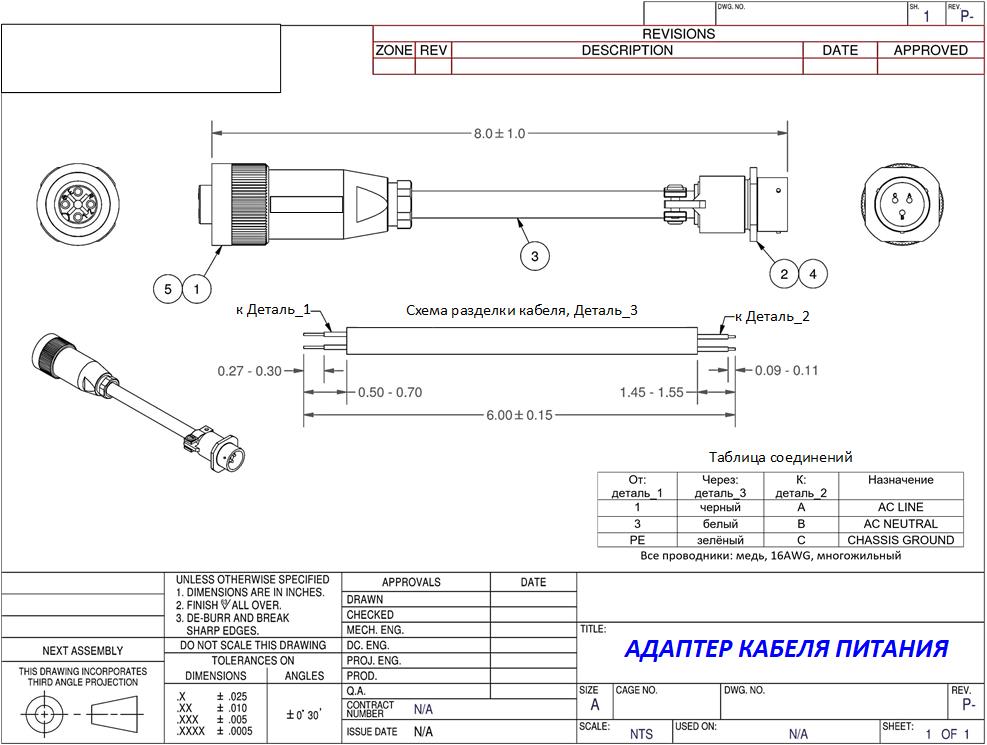 ЧАСТЬ 3ПРОЕКТ ДОГОВОРАД О Г О В О Р № _______________г. Москва							                 «___» ___________ 2021 г. Федеральное государственное унитарное предприятие «Космическая связь» (ГП КС), именуемое в дальнейшем «Покупатель», в лице Генерального директора Алексея Константиновича Волина, действующего на основании Устава, с одной стороны, и ___________ именуемое в дальнейшем «Продавец», в лице _____________, действующего на основании _________, с другой стороны, вместе именуемые «Стороны», каждая в отдельности – «Сторона», заключили настоящий договор (далее - «Договор») о нижеследующем:1. Предмет Договора1.1. Продавец обязуется в обусловленный Договором срок передать в собственность Покупателя преобразователи частоты Ka - диапазона, приобретаемые в целях обеспечения текущей производственной деятельности Покупателя (в дальнейшем именуется «Товар»), в соответствии со Спецификацией (Приложение № 1 к Договору) и Техническим заданием (Приложение № 2 к Договору), а Покупатель обязуется принять Товар, оплатить его на условиях настоящего Договора.1.2. Поставка Товара осуществляется по адресу: 141980, г. Дубна, Московская обл., ул. Александровка д. 43, КПП 501002001, в количестве, указанном в Спецификации (Приложение № 1 к Договору).ЦЕНА И ОБЩАЯ СТОИМОСТЬ ДОГОВОРА2.1. Цены на Товар указаны в Спецификации (Приложение № 1 к Договору) в долларах США.2.2. Стоимость Товара, указанного в Спецификации (Приложение № 1 к Договору), включая стоимость доставки, тары, упаковки, маркировки, все необходимые налоги и сборы, а также иные расходы Продавца составляет ______ (_________________) долларов США, в том числе НДС (20%) в размере _________ (__________) долларов США.2.3. Согласованные Сторонами цены на передаваемый Товар являются твердыми и не подлежат изменению в течение всего срока действия настоящего Договора, включают в себя все затраты Продавца в связи с исполнением обязательств по Договору.3. ПОРЯДОК РАСЧЕТОВ3.1. Оплата по Договору производится Покупателем в рублях по курсу ЦБ РФ на дату оплаты по счетам Продавца в следующем порядке:Платеж в размере 100% от стоимости Товара, что составляет __________________ (______________________) долларов США, в т.ч. НДС (20%) – __________________ (______________________) долларов США, Покупатель перечисляет Продавцу в течение 10 (Десяти) банковских дней после получения Товара по адресу, указанному в п. 1.2 Договора. Основанием для оплаты является товарная накладная по форме ТОРГ-12 (далее – «товарная накладная»), подписанная Сторонами, счет, счета-фактура на общую стоимость Товара, оформленные в установленном порядке. 3.2. В случае ненадлежащего оформления счет-фактуры Продавцом Покупатель вправе не производить оплату Товара до надлежащего оформления счет–фактуры.3.3. Датой платежа является дата списания денежных средств с расчетного счета Покупателя.4. СРОКИ И УСЛОВИЯ ПЕРЕДАЧИ ТОВАРА 4.1. Товар, соответствующий Спецификации (Приложение № 1 к Договору), с полным комплектом технической и сопроводительной документации изготовителя и Продавца, товарная накладная, счет-фактура, техническое описание, должны быть переданы Продавцом Покупателю по адресу, указанному в п. 1.2. Договора, в течение ________(____________) календарных дней с даты подписания Договора.4.2. Продавцу предоставляется возможность досрочной частичной поставки Товара по предварительному согласованию с Покупателем.4.3. Продавец передает по Договору Товар свободный от таможенных платежей, пошлин и прав третьих лиц.4.4. Товар должен быть передан Покупателю в таре (упаковке), обеспечивающей его сохранность во время транспортировки при условии надлежащего обращения с грузом. Товар должен быть идентифицирован для целей Договора путем маркировки.4.5. Приемка Товара по количеству производится Покупателем при вскрытии тары/упаковки в момент получения по адресу, указанному в п. 1.2 Договора в соответствии с сопроводительными документами завода-изготовителя, Продавца и Спецификацией (Приложение № 1 к Договору) по товарной накладной. В случае наличия недостатков (вскрытая или поврежденная тара, отсутствие маркировки, недостающее количество, комплектность, наличие внешних дефектов на Товаре и т.д.) Покупатель составляет Акт с перечнем недостатков Товара, в котором отражает эти недостатки, для последующего устранения Продавцом выявленных недостатков Товара в течение 30 (Тридцати) дней от даты их обнаружения, либо направляется мотивированный отказ Покупателя от приемки Товара, при этом Товар  подлежит замене в срок, указанный в пункте 4.7. Договора.4.6. Приемка Товара, переданного в таре, по качеству и комплектности производится Покупателем самостоятельно в течение 7 (Семи) дней после подписания товарной накладной. Проверка Товара по качеству должна осуществляться по методикам, соответствующим требованиям по хранению, монтажу, установке и эксплуатации, а также проверке Товара, указанным в сопроводительных документах производителя Товара. 4.7. В случае обнаружения Покупателем при приемке Товара по качеству и комплектности недостатков Товара Продавец обязуется заменить Товар на качественный и комплектный в кратчайший срок, дополнительно согласованный Сторонами, но не более 30 (Тридцати) дней со дня Получения Продавцом от Покупателя информации об обнаруженных недостатках Товара.4.8. Право собственности на Товар, а также риски случайной гибели или случайной порчи, утраты, повреждения Товара переходят от Продавца к Покупателю с даты передачи Товара по адресу, указанному в п. 1.2 Договора и подтверждается подписанием Покупателем товарной накладной.5. ГАРАНТИИ КАЧЕСТВА5.1. Продавец гарантирует, что качество Товара, поставляемого по настоящему Договору, соответствует Спецификации (Приложение № 1 к Договору) и технической документации производителя Товара.5.2. Гарантийный срок на Товар составляет 12 (двенадцать) месяцев с даты подписания товарной накладной.5.3. Срок гарантии в отношении отремонтированного Товара увеличивается на срок нахождения Товара в ремонте.5.4. Все выявленные дефекты Товара оформляются Покупателем письменно в виде рекламационного акта. В акте должно быть отражено описание выявленных дефектов и условий, при которых эти дефекты были обнаружены. Акт направляется Продавцу. Продавец в течении 7 (семи) дней обязан рассмотреть информацию, содержащуюся в Акте и сообщить о своих действиях по устранению дефектов. 5.5. В случае несоблюдения Покупателем условий эксплуатации Товара, указанных в документах изготовителя Товара, Продавец не несет обязательств по его гарантийному обслуживанию.5.6. В течение гарантийного срока все расходы, связанные с транспортировкой Товара в ремонт и из ремонта, и на проезд и проживание специалистов Продавца, оплачивает Продавец.6. ФОРС-МАЖОР6.1. Стороны освобождаются от ответственности за частичное или полное неисполнение обязательств по Договору, если это неисполнение явилось следствием действия обстоятельств непреодолимой силы, то есть чрезвычайных и непредотвратимых при данных условиях обстоятельств. При этом срок исполнения обязательств отодвигается соразмерно времени, в течение которого будут действовать такие обстоятельства и их последствия. 6.2. Сторона, для которой создалась невозможность исполнения обязательств по Договору, должна немедленно известить другую Сторону о наступлении и прекращении обстоятельств, препятствующих исполнению обязательств. Надлежащим доказательством наличия указанных выше обстоятельств и их продолжительности будут служить справки, выдаваемые компетентными органами.6.3. В случае если действие форс-мажорных обстоятельств будет продолжаться более 3 (трех) месяцев, то каждая из Сторон вправе отказаться от дальнейшего исполнения обязательств по Договору, и в этом случае ни одна из Сторон не будет иметь права требовать от другой Стороны возмещения убытков, причиненных расторжением Договора, но обязана будет возвратить другой Стороне все, полученное по Договору, в течение 10 дней с момента направления уведомления об отказе от исполнения обязательств по Договору.7. ПОРЯДОК УРЕГУЛИРОВАНИЯ И РАЗРЕШЕНИЕ СПОРОВ7.1. Все споры и разногласия, возникшие в связи с исполнением Договора или в связи с ним, должны быть урегулированы Сторонами в претензионном порядке. Сторона, получившая претензию, обязана рассмотреть претензию и уведомить Сторону-заявителя об удовлетворении или отклонении претензии в 20-дневный срок со дня ее получения.7.2. В случае отклонения претензии или неполучения на нее ответа в течение срока, установленного п. 7.1 Договора, не урегулированные в претензионном порядке споры, передаются на рассмотрение в Арбитражный суд г. Москвы.8. ОТВЕТСТВЕННОСТЬ СТОРОН8.1. За нарушение Продавцом сроков поставки Товара, Покупатель вправе потребовать от Продавца уплаты пени в размере 0,1% от суммы, указанной в п. 2.2 Договора, за каждый день просрочки.8.2. В случае, если:8.2.1. Просрочка по передаче Товара составит более одного месяца, и Покупатель утратит интерес к Договору, он имеет право отказаться от получения Товара и потребовать уплаты неустойки в размере 10% от общей суммы Договора (при этом Покупатель вправе применить указанную неустойку в случае, если не потребует выплаты указанной в п. 8.1. Договора пени), а Продавец обязан уплатить эту сумму в течение 10 (Десяти) рабочих дней с момента получения Продавцом уведомления о расторжении Договора.8.2.2. Продавец передал Покупателю Товар ненадлежащего качества с недостатками, которые не могут быть устранены в приемлемый для Покупателя срок, указанный в п. 4.7. Договора, Продавец обязан забрать Товар у Покупателя по Акту возврата Товара, подписанного Сторонами, по адресу, указанному в п.1.2. Договора и уплатить неустойку в размере 10% от общей суммы Договора в течение 10 (Десяти) рабочих дней с момента получения Продавцом уведомления о расторжении Договора.8.3. За нарушение Покупателем сроков проведения расчетов, указанных в п. 3.1 Договора, Продавец вправе потребовать от Покупателя уплаты пени в размере 0,1 % от неоплаченной суммы за каждый день просрочки.8.4. Любые штрафные санкции за нарушение обязательств любой из Сторон по Договору могут быть применены Сторонами только при условии предварительного письменного требования о применении таких санкций и выставления счета, направленных Стороной, чьи требования нарушены. Виновная Сторона обязана произвести оплату штрафных санкций в течение 10 (десяти) рабочих дней с момента получения счета. Оплата производится в рублях по курсу ЦБ РФ на дату оплаты.8.5. Выплата штрафных санкций не освобождает Стороны от выполнения своих обязательств по Договору. 8.6. Покупатель в одностороннем порядке может отказаться от исполнения обязательств по Договору по основаниям, предусмотренным Гражданским кодексом Российской Федерации.8.7. В случае, если неисполнение или ненадлежащее исполнение обязательств по договору Продавцом повлекло его досрочное прекращение и Покупатель заключил взамен аналогичный договор, Покупатель вправе потребовать от Продавца возмещения убытков в виде разницы между ценой, установленной в прекращённом договоре, и ценой по условиям договора, заключённого взамен прекращённого договора.8.8. Если Покупатель не заключил аналогичный договор взамен прекращённого договора, указанный в пункте 8.7. Договора, но в отношении предусмотренного прекращённым договором имеется текущая цена на сопоставимые товары, Покупатель вправе потребовать от Продавца выплаты разницы между ценой, установленной в прекращённом договоре, и текущей ценой.8.9. Текущей ценой признается цена, взимаемая в момент прекращения договора за сопоставимые товары в месте, где должен был быть исполнен договор, а при отсутствии текущей цены в указанном месте - цена, которая применялась в другом месте и может служить разумной заменой с учётом иных дополнительных расходов.8.10. Если при заключении Договора или в ходе его исполнения установлено, что Продавец предоставил недостоверную информацию (в том числе относящейся к предмету Договора, полномочиям на его заключение, соответствию договора применимому к нему праву, наличию необходимых лицензий и разрешений, своему финансовому состоянию либо относящихся к третьему лицу) о своём соответствии требованиям, указанным в извещении о проведении запроса котировок, что позволило ему стать победителем запроса котировок, Продавец обязан возместить Покупателю по его требованию убытки, причинённые недостоверностью такой информации, или уплатить предусмотренную Договором неустойку.ПРОЧИЕ УСЛОВИЯ9.1. Договор вступает в силу со дня его подписания обеими Сторонами и действует до полного исполнения Сторонами своих обязательств по Договору.9.2. Все изменения и дополнения к Договору действительны лишь в том случае, если они совершены в письменной форме и подписаны обеими Сторонами.9.3. Стороны обязуются в трехдневный срок письменно сообщить друг другу новые реквизиты, в случае их изменения.9.4. Договор составлен в двух экземплярах, имеющих одинаковую юридическую силу, по одному для каждой Стороны, подписан управомоченными лицами и скреплён печатями. 9.5. К Договору в качестве его неотъемлемых частей прилагается: Приложение № 1 – Спецификация.Приложение № 2 – Техническое задание.10. ЮРИДИЧЕСКИЕ АДРЕСА И РЕКВИЗИТЫ СТОРОНПриложение № 1к Договору  № _____________________от «____»_________ 202_ г.С П Е Ц И Ф И К А Ц И Я	Общая сумма Договора составляет– ________________ (_________________ и 00/100) долларов США, в т.ч. НДС (20%)_____________________.Рис.1Приложение № 2      к Договору № _________от «____»_________ 2021 г.ТЕХНИЧЕСКОЕ ЗАДАНИЕна поставку преобразователей частоты Ka - диапазонаНаименование и место поставки Товара1.1. Поставка преобразователей частоты Ka - диапазона (далее – Товар) для нужд Покупателя (ГП КС), указанных в Спецификации (Приложение № 1 к Договору) осуществляется по адресу: Россия, 141980, г. Дубна, Московская обл. ул. Александровка, д. 43.Цель и основание поставки Товара2.1.  Поставка Товара необходима для своевременного выполнения ремонта и восстановления работоспособности приёмных и передающих радиочастотных трактов на основной А9-4 (инв. №18-19-02000356) и резервной А6-6 (инв. №18-19-02000357) антеннах, составляющих комплекс Земных станций спутниковой связи Ka- диапазона, для поддержания комплекса ЗССС в исправном рабочем состоянии в течение всего установленного срока эксплуатации.Сроки (периоды) и объем поставки Товара3.1. Срок поставки Товара указан в Договоре.3.2. Перечень и объем поставки Товара представлен в Спецификации (Приложение № 1 к Договору).Требования к поставляемому Товару и условиям поставки4.1. Функциональное назначение и технические характеристики Товара должны полностью соответствовать требованиям, указанным в Спецификации (Приложение № 1 к Договору).Допускается досрочная частичная поставка Товара по предварительному согласованию с Покупателем.Товар должен соответствовать государственным стандартам Российской Федерации, техническим регламентам таможенного союза (по электробезопасности, уровням электромагнитного излучения, шума, вибрации, по энергосбережению):- ТР ТС 004/2011 «О безопасности низковольтного оборудования»;- ТР ТС 020/2011 «Электромагнитная совместимость технических средств»;- ГОСТ Р 50799-95. Товар должен быть новым, не ранее 2020 года выпуска, ранее не использованным, не эксплуатированным, и соответствовать заявленной производителем функциональности.5. Требования к качеству, комплектности и безопасности Товара5.1. Продавец предоставляет Покупателю вместе с Товаром соответствующие сертификаты, подтверждающие качество поставляемого Товара, технические паспорта, инструкции по эксплуатации, документы, подтверждающие страну происхождения Товара и другую имеющуюся документацию на Товар. Вся предоставленная документация на Товар должна быть оформлена в соответствии с законодательством Российской Федерации на русском языке.5.2. Продавец должен предоставить сертификаты соответствия ГОСТ Российской Федерации на поставляемый Товар (где это требуется) при поставке.5.3. Продавец должен иметь статус официального дилера (соглашение/договор/сертификат) или иметь авторизационное письмо от производителя на поставку Товара, выданное производителем Товара в 2020-2021 г.5.4. Весь поставляемый Товар должен соответствовать Государственным стандартам Российской Федерации, а также международным стандартам (по электробезопасности, уровням электромагнитного излучения, шума, вибрации, по энергосбережению).5.5. Поставка Товара без документации и сертификатов считается ненадлежащей.5.6. Продавец поставляет Покупателю Товар в ассортименте, комплекте и объеме в соответствии с требованиями Спецификации (Приложение № 1 к Договору).5.7. Приемка Товара по количеству производится в момент получения его по адресу, указанному в проекте Договора, при этом производится вскрытие упаковки, проверяется наличие внешних дефектов на Товаре. Передача Товара при отсутствии замечаний Покупателя осуществляется по товарной накладной. В случае наличия недостатков Покупатель либо составляет Акт сдачи-приемки Товара, в котором отражают эти недостатки с последующим устранением недостатков в течение 30 (Тридцати) дней от даты их обнаружения, либо по требованию Покупателя Товар подлежит замене в срок, который не должен превышать установленного в Договоре срока передачи данного вида Товара.5.8. Приемка Товара по качеству и комплектности производится Покупателем самостоятельно в течение 7 (Семи) дней после подписания товарной накладной. Проверка Товара по качеству должна осуществляться по методикам, соответствующим требованиям по хранению, монтажу, установке и эксплуатации, а также проверке Товара, указанным в сопроводительных документах производителя Товара.5.9. В случае обнаружения Покупателем при приемке Товара по качеству и комплектности недостатков Товара Продавец обязуется заменить Товар на качественный и комплектный в кратчайший срок, дополнительно согласованный Сторонами, но не более 30 (Тридцати) дней со дня Получения Продавцом от Покупателя информации об обнаруженных недостатках Товара.5.10. Факторы, оказывающие вредные воздействия на здоровье со стороны всех составных частей Товара (в том числе, инфракрасное, ультрафиолетовое, рентгеновское и электромагнитное излучения, вибрация, шум, электростатические поля, ультразвук строчной частоты мониторов и т.д.) не должны превышать действующих норм, постоянно работающих с этой аппаратурой.6. Требования к таре, упаковке, к отгрузке и доставке Товара6.1. Товар должен отгружаться в упаковке, обеспечивающей полную сохранность Товара от всякого рода повреждений и коррозии при перевозке их любым транспортным средством с учетом перегрузок в пути. Упаковка должна обеспечивать сохранность Товара во время транспортировки и разгрузочных работ на территории Покупателя.6.2. Упаковка и маркировка Товара должна соответствовать международным стандартам упаковки.6.3. Транспортировка, доставка, разгрузка Товара, оказание сопутствующих поставке услуг осуществляется силами и за счет Продавца. 7. Гарантийный срок на Товар7.1. Гарантийный срок составляет 12 (Двенадцать) месяцев и исчисляется от указанной в товарной накладной даты передачи Товара7.2. В случае выхода из строя переданного Товара в период гарантийного срока Продавец обязан за свой счет заменить его или отремонтировать. Гарантийный срок эксплуатации Товара в этом случае продлевается на количество дней с момента обнаружения дефекта Товара и до его устранения Продавцом. 7.3. В течение гарантийного срока Продавец берет на себя все расходы, связанные с транспортировкой неисправного Товара от Покупателя и обратно.7.4. В случае несоблюдения Покупателем условий эксплуатации Товара, указанных в сопроводительных документах изготовителя Товара, Продавец не несет обязательств по его гарантийному обслуживанию.Часть 1Термины и определенияОбщие положенияТребования к участникам процедуры закупкиТребования к содержанию, форме, оформлению, составу заявки и заключение договораИнформационная карта открытого конкурсаОбразцы форм и документовЧасть 2 «Техническая часть»Часть 3 «Проект договора»№ п/пНаименование п/пСодержаниеПредмет открытого конкурсаПоставка преобразователей частоты Ka-диапазонаФорма проведенияв электронной формеОбъем поставки товара, выполнения работ, оказания услуг изложеныв части 2 «Техническая часть».Срок поставки товара, выполнения работ, оказания услугНе более 240 календарных дней с даты подписания Договора.Место поставки товара, выполнения работ, оказания услуг141980, РФ, г. Дубна, Московская обл. ул. Александровка, д. 43Условия поставки товара, выполнения работ, оказания услугв соответствии с проектом Договора.Условия оплатыв соответствии с проектом Договора.Количество лотов1(один)ЗаказчикФедеральное государственное унитарное предприятие «Космическая связь».Юридический адрес: Россия, 115162, г. Москва, ВН.ТЕР.Г. МУНИЦИПАЛЬНЫЙ ОКРУГ ДОНСКОЙ УЛ ШАБОЛОВКА, Д 37, СТР. 6 ЭТАЖ 1 КОМ. 102Почтовый адрес: 109289, г. Москва, Николоямский пер., д. 3А, стр.1.Телефон: (495) 730-03-87 доб. 13-11Контактный адрес электронной почты: asadykov@rscc.ruКонтактное лицо: Садыков Андрей ВладимировичИнформационное обеспечение проведения открытого конкурсаОфициальный сайт заказчика www.rscc.ruЕдиная информационная система www.zakupki.gov.ruЭлектронная торговая площадка http://utp.sberbank-ast.ruДата опубликования извещения о проведении открытого конкурса30 сентября 2021 годаНачальная (максимальная) цена договора149 583,00 (Сто сорок девять тысяч пятьсот восемьдесят три и 00/100) доллара США.Предлагаемая Участником цена договора с учетом всех налогов не должна превышать начальную (максимальную) цену договора.Сведения о позициях товара, работ, услуг, включённых в лотКлассификация по ОКПД226.30.30.000Классификация по ОКВЭД226.30Официальный язык открытого конкурсаРусскийВалюта открытого конкурсаДоллар СШАОбеспечение заявки на участие в открытом конкурсеЗаказчиком установлено требование об обеспечении заявки путем внесения денежных средств или предоставлением банковской гарантии. Размер обеспечения заявки составляет 220 000,00 (Двести двадцать тысяч и 00/100) рублей, без НДС.Денежные средства вносятся участником такой закупки на специальный счет, открытый им в банке, включенном в перечень, определенный Правительством Российской Федерации в соответствии с Федеральным законом от 5 апреля 2013 года N 44-ФЗ "О контрактной системе в сфере закупок товаров, работ, услуг для обеспечения государственных и муниципальных нужд"Иные требования, предъявляемые к участникам открытого конкурсаТребования не установлены.Требования к товарам, работам, услугам, указаны в части 2 «Техническая часть»Дата и время приема заявокЗаявки принимаются: 30 сентября 2021 годаМесто и срок окончания подачи заявок на участие в открытом конкурсе Место и срок окончания подачи заявок на участие в открытом конкурсе: до 11 часов (время местное) 12 октября 2021 года по адресу http://utp.sberbank-ast.ruСрок открытия доступа, рассмотрение заявок и подведение итогов конкурсаОткрытие доступа состоится: 12 октября 2021 года. Рассмотрение заявок: не позднее 12 октября 2021 года.Подведение итогов конкурса: не позднее 22 октября 2021 года.Критерии оценки заявок на участие в открытом конкурсе участников открытого конкурсаОценка заявок участников проводится по критериям,
 представленным в таблице: Методика оценки заявок на участие в открытом конкурсеПорядок оценки и сопоставления заявок на участие в открытом конкурсе.Оценка и сопоставление заявок на участие в открытом конкурсе осуществляется с учетом нижеследующих положений. Оценка заявок по критерию «цена Договора». Значимость критерия «цена Договора» принимается равной 80 процентам.Рейтинг, присуждаемый заявке по критерию «цена Договора» определяется по формуле:где: - рейтинг, присуждаемый i-й заявке по указанному критерию; - начальная (максимальная) цена Договора, установленная конкурсной документацией; - предложение i-го участника открытого конкурса по цене Договора.Для расчета итогового рейтинга по заявке рейтинг, присуждаемый этой заявке по критерию «цена Договора» умножается на соответствующую указанному критерию значимость.При оценке заявок по критерию «цена Договора» лучшим условием исполнения Договора по указанному критерию признается предложение участника открытого конкурса с наименьшей ценой Договора.В соответствии с Положением о закупке товаров, работ, услуг для нужд ГП КС в качестве единого базиса сравнения ценовых предложений используются цены предложений участников без учета НДС.Оценка заявок по критерию «квалификация участника закупки». Значимость критерия «квалификация участника закупки» принимается равной 20 процентам.Для оценки заявок по критерию «квалификация участника закупки» каждой заявке выставляется значение от 0 до 100 баллов. Сумма максимальных значений всех показателей этого критерия, установленных в документации открытого конкурса, должна составлять 100 баллов.По критерию «квалификация участника закупки» рассматриваются такие показатели как: а) наличие у Участника закупки успешного опыта поставки преобразователей частоты Ka-диапазона за последние три года, суммарно в рублях, подтвержденного документально (копии договоров и актов/товарных накладных к ним) - максимально 50 баллов;- нет подтвержденного опыта или стоимость поставленного Товара менее 2 213 828,00 рублей – 0 баллов,- стоимость поставленного Товара от 2 213 828,00 рублей до 7 000 000,00 рублей – 15 баллов,- стоимости поставленного Товара от 7 000 001,00 рубля до 11 069 141,00 рубля – 30 баллов,- стоимость поставленного Товара от 11 069 142,00 рублей и более – 50 баллов.В случае, если стоимость Товара в договорах, подтверждающих опыт Участника закупки, определена в иностранной валюте, то для целей оценки по данному показателю она переводится в рубли по курсу Банка России на дату опубликования извещения о проведении настоящего открытого конкурса.б) наличие положительных отзывов о поставках Участником закупки преобразователей частоты Ka-диапазона, подтвержденных договорами (максимально 50 баллов), а именно:- отсутствие отзывов – 0 баллов;- от 1 до 2 отзывов – 20 баллов;- от 3 и более отзывов – 50 балов.Рейтинг, присуждаемый заявке по критерию «квалификация участника закупки», определяется как среднее арифметическое оценок в баллах всех членов комиссии, присуждаемых этой заявке по указанному критерию. В случае применения показателей рейтинг, присуждаемый i-й заявке по критерию «квалификация участника закупки», определяется по формуле:где:  - рейтинг, присуждаемый i-й заявке по указанному критерию; - значение в баллах (среднее арифметическое оценок в баллах всех членов комиссии), присуждаемое комиссией i-й заявке на участие в открытом конкурсе по k-му показателю, где k - количество установленных показателей.Для расчета итогового рейтинга по заявке рейтинг, присуждаемый этой заявке по критерию «квалификация участника закупки» умножается на соответствующую указанному критерию значимость.При оценке заявок по критерию «квалификация участника закупки» наибольшее количество баллов присваивается заявке с лучшим предложением по квалификации участника закупки.Срок заключения договораДоговор по результатам конкурса заключается не ранее чем через десять дней и не позднее чем через двадцать дней с даты размещения в единой информационной системе и официальном сайте заказчика итогового протокола, составленного по результатам конкурса или иного срока, предусмотренного документацией.Требование и форма предоставления обеспечение исполнения договораНе предусмотреноДата начала и дата окончания срока предоставления участникам закупки разъяснений положений документации о закупкеДата начала срока предоставления разъяснений положенийДокументации о закупке: 30 сентября 2021 года.Дата окончания срока предоставления разъяснений положений документации о закупке: 08 октября 2021 года до 11 часов (время местное).Информация о проведении этапа проведения квалификационного отбора участниковКвалификационный отбор участников не проводитсяПриоритет товаров российского происхождения, работ, услуг, выполняемых, оказываемых российскими лицами, по отношению к товарам, происходящим из иностранного государства, работам, услугам, выполняемым, оказываемым иностранными лицамиУстановленИнформация о проведении переторжкиПереторжка не проводитсяАнтидемпинговые мерыНе установленыОбоснование начальной (максимальной) цены договора либо цены единицы товара, работы, услуги методом сопоставимых рыночных цен (анализа рынка), включаемая в состав документации о закупке№п/пНаименование документаКол-волистов… [перечислить и указать объем каждого из прилагаемых к заявке документов]Всего листов:№п/пНаименование документаКол-волистов… [перечислить и указать объем каждого из прилагаемых к заявке документов]Всего листов:№п/пПункт документации, в отношении которого необходимо предоставить разъясненияСуть запроса на разъяснения положений документации (Заполняется участником закупки)Разъяснения положений документации (Заполняется Заказчиком)№ п/пНаименование оцениваемого параметраПредложение / описание участникаПримечание (инструкция по заполнению)Цена договора Участнику закупки необходимо приложить спецификацию на поставляемый(е) товар(ы), с указанием  всех позиций, предлагаемых к поставке, в т.ч. описание характеристик товара(ов) по всем пунктам в соответствии с требованиями Раздела 2 Техническая часть.илиУчастнику закупки необходимо приложить описание выполняемых работ, оказываемых услуг по всем пунктам в соответствии с требованиями Раздела 2 Техническая часть.Указывается цена договора (цифрами и словами, с учетом всех налогов и других обязательных платежей, подлежащих уплате в соответствии с нормами законодательства, в том числе указывается в отдельности: сумма НДС в % и рублях) или цена за единицу продукции (с указанием единиц измерения).№ п.пНоменклатураТехнические и функциональные характеристики Товара Страна происхождения ТовараКол-во, шт.Цена за един., в т.ч НДС (20%) долл. СШАСумма, в т.ч НДС (20%)Долл. США1№Наименование документаНомер страницыДокументы первой части заявкиДокументы первой части заявкиДокументы первой части заявки123…Документы второй части заявкиДокументы второй части заявкиДокументы второй части заявки56…Ценовое предложениеЦеновое предложениеЦеновое предложение7ИтогоИтого№ п/п.Наименование Технические и функциональные характеристики товара (потребительские свойства)Кол-во (шт).1.Преобразователь частоты вверх Ка-диапазонаВходные характеристики L- диапазона, 4 порта:
Частота	диапазон 1:   900 – 1500 МГц 
 		диапазон 2:   900 – 1500 МГц 
		диапазон 3:   900 – 1500 МГц 
		диапазон 4:   900 – 1900 МГц Разъёмы – коаксиальный, тип N(F) 50 ОмОбратные потери (на 50 Ом) 	18 дБ минимумВыходные характеристики Ka- диапазона, 1 порт:
Частота		диапазон 1:   27,45 – 28,05 ГГц
 			диапазон 2:   27,95 – 28,55 ГГц
			диапазон 3:   28,50 – 29,10 ГГц
			диапазон 4:   29,00 – 30,00 ГГцРазъём – волноводный, тип WR28;Обратные потери (на WR28) 	18 дБ минимум;P1dB при максимальном усилении +18 дБм минимум;IP3 при максимальном усилении +23 дБм минимум;Подавление зеркального канала 80дБ минимум;Шум-фактор NF при максимальном усилении 15 дБ максимум;Вход внешней опорной частоты:
Частота				10 МГц;
Уровень входной мощности	от -10 до +13 дБм;
Разъём коаксиальный, тип SMA(F) 50 Ом.Встроенный опорный генератор 10 МГц со стабильностью частоты не хуже ±1*10E-8 в течении 24 часов при постоянной температуре.Передаточные характеристики:Тип преобразования 	однократное преобразованиеИнверсия спектра 		без инверсииУсиление преобразования при мин аттенюаторе 
	+25 ±1 дБРегулировка усиления 	25 дБ с шагом 0,2 дБСтабильность усиления при постоянной температуре 
	≤ ± 0,25дБ за 24 часаНеравномерность усиления:в полосе диапазонов 1, 2 и 3		≤ 1,5 дБв полосе диапазона 4			≤ 2,0 дБ;Уровень гармоник на выходе при 0дБ 	-60 дБн максимум.Напряжение питания 90 – 264 В 
(переменное 47 – 63 Гц) Потребляемая мощность 		100 Вт не более.Окружающая температура эксплуатационная от -30 до+50 ℃Габариты (дюйм) не более		14,4” x 8,5” x 5,0”Вес максимальный			11,5 кг12.Преобразователь частоты вниз Ка-диапазонаВходные характеристики Ka- диапазона, 1 порт:
Частота	диапазон 1:   18,15 – 18,75 ГГц 
 		диапазон 2:   18,55 – 19,15 ГГц
		диапазон 3:   18,90 – 19,50 ГГц
		диапазон 4:   19,40 – 20,20 ГГцРазъём – коаксиальный, тип 3,5mm(F) 50 ОмОбратные потери (на 50 Ом) 	18 дБ минимумВыходные характеристики L- диапазона, 4 порта:
Частота		диапазон 1:   900 – 1500 МГц
 			диапазон 2:   900 – 1500 МГц
			диапазон 3:   900 – 1500 МГц
			диапазон 4:   900 – 1700 МГцРазъёмы – коаксиальный, тип N(F) 50 ОмОбратные потери (на 50 Ом) 	18 дБ минимумP1dB при максимальном усилении +18 дБм минимумIP3 при максимальном усилении +26 дБм минимумПодавление зеркального канала 60дБ минимум;Шум-фактор NF при максимальном усилении 16 дБ максимум;Вход внешней опорной частоты:
Частота				10 МГц;
Уровень входной мощности	от -10 до +13 дБм;
Разъём коаксиальный, тип SMA(F) 50 Ом.Встроенный опорный генератор 10 МГц со стабильностью частоты не хуже ±1*10E-8 в течении 24 часов при постоянной температуре.Передаточные характеристики:Тип преобразования 	однократное преобразованиеИнверсия спектра 			без инверсииУсиление преобразования при мин аттенюаторе  
 	+25 ±1 дБРегулировка усиления 	25 дБ с шагом 0,2 дБСтабильность усиления при постоянной температуре 
	≤ ± 0,25дБ за 24 часаНеравномерность усиления:в полосе диапазонов 1, 2 и 3		≤ 1,5 дБ
в полосе диапазона 4			≤ 1,8 дБ;Уровень гармоник на выходе при 0дБ 	-60 дБн максимум.Напряжение питания 90 – 264 В 
(переменное 47 – 63 Гц) Потребляемая мощность 		100 Вт не более.Окружающая температура эксплуатационная от -30 до+50 ℃Габариты (дюйм) не более		14,4” x 8,5” x 5,0”Вес максимальный			11,5 кг13.Адаптер кабеля питанияРабочее Напряжение питания			90-264 В 
(переменное 47 – 63 Гц);Количество проводников в кабеле		3;Проводник фазы (AC LINE) – многожильный, медный, 16AWG;Проводник нуля (AC NEUTRAL) – многожильный, медный, 16AWG;Проводник защитного заземления (PE) – многожильный, медный, 16AWG;Схема адаптера кабеля питания и таблица соединений в соответствии с рис.12ПРОДАВЕЦ:ПОКУПАТЕЛЬ:Федеральное государственное унитарное предприятие «Космическая связь»(ГП КС)Юридический адрес: 115162, г. Москва, ВН.ТЕР.Г. МУНИЦИПАЛЬНЫЙ ОКРУГ ДОНСКОЙ УЛ ШАБОЛОВКА, Д 37, СТР. 6 ЭТАЖ 1 КОМ. 102Почтовый адрес: 109289. г. Москва, Николоямский пер. д. 3А, стр. 1Тел.: (495) 730-03-87ИНН 7725027605, КПП 997750001Р/с 40502810200020106282в ПАО Сбербанк г. Москва Кор/с 30101810400000000225БИК 044525225ОГРН 1027700418723От Продавца_____________________М.П.От ПокупателяГенеральный директор ГП КС_________________ А.К. ВолинМ.П.№ п/пНоменклатураТехнические и функциональные характеристики товара (потребительские свойства)Кол-во, шт.Цена за един., в т.ч НДС (20%) Сумма, в т.ч НДС (20%) Страна происхождения Товара1.Преобразователь частоты вверх Ка-диапазонаВходные характеристики L- диапазона, 4 порта:
Частота	диапазон 1:   900 – 1500 МГц 
 		диапазон 2:   900 – 1500 МГц 
		диапазон 3:   900 – 1500 МГц 
		диапазон 4:   900 – 1900 МГц Разъёмы – коаксиальный, тип N(F) 50 ОмОбратные потери (на 50 Ом) 	18 дБ минимумВыходные характеристики Ka- диапазона, 1 порт:
Частота		диапазон 1:   27,45 – 28,05 ГГц
 			диапазон 2:   27,95 – 28,55 ГГц
			диапазон 3:   28,50 – 29,10 ГГц
			диапазон 4:   29,00 – 30,00 ГГцРазъём – волноводный, тип WR28;Обратные потери (на WR28) 	18 дБ минимум;P1dB при максимальном усилении +18 дБм минимум;IP3 при максимальном усилении +23 дБм минимум;Подавление зеркального канала 80дБ минимум;Шум-фактор NF при максимальном усилении 15 дБ максимум;Вход внешней опорной частоты:
Частота				10 МГц;
Уровень входной мощности	от -10 до +13 дБм;
Разъём коаксиальный, тип SMA(F) 50 Ом.Встроенный опорный генератор 10 МГц со стабильностью частоты не хуже ±1*10E-8 в течении 24 часов при постоянной температуре.Передаточные характеристики:Тип преобразования 	однократное преобразованиеИнверсия спектра 		без инверсииУсиление преобразования при мин аттенюаторе 
	+25 ±1 дБРегулировка усиления 	25 дБ с шагом 0,2 дБСтабильность усиления при постоянной температуре 
	≤ ± 0,25дБ за 24 часаНеравномерность усиления:в полосе диапазонов 1, 2 и 3		≤ 1,5 дБв полосе диапазона 4			≤ 2,0 дБ;Уровень гармоник на выходе при 0дБ 	-60 дБн максимум.Напряжение питания 90 – 264 В 
(переменное 47 – 63 Гц) Потребляемая мощность 		100 Вт не более.Окружающая температура эксплуатационная от -30 до+50 ℃Габариты (дюйм) не более		14,4” x 8,5” x 5,0”Вес максимальный			11,5 кг12.Преобразователь частоты вниз Ка-диапазонаВходные характеристики Ka- диапазона, 1 порт:
Частота	диапазон 1:   18,15 – 18,75 ГГц 
 		диапазон 2:   18,55 – 19,15 ГГц
		диапазон 3:   18,90 – 19,50 ГГц
		диапазон 4:   19,40 – 20,20 ГГцРазъём – коаксиальный, тип 3,5mm(F) 50 ОмОбратные потери (на 50 Ом) 	18 дБ минимумВыходные характеристики L- диапазона, 4 порта:
Частота		диапазон 1:   900 – 1500 МГц
 			диапазон 2:   900 – 1500 МГц
			диапазон 3:   900 – 1500 МГц
			диапазон 4:   900 – 1700 МГцРазъёмы – коаксиальный, тип N(F) 50 ОмОбратные потери (на 50 Ом) 	18 дБ минимумP1dB при максимальном усилении +18 дБм минимумIP3 при максимальном усилении +26 дБм минимумПодавление зеркального канала 60дБ минимум;Шум-фактор NF при максимальном усилении 16 дБ максимум;Вход внешней опорной частоты:
Частота				10 МГц;
Уровень входной мощности	от -10 до +13 дБм;
Разъём коаксиальный, тип SMA(F) 50 Ом.Встроенный опорный генератор 10 МГц со стабильностью частоты не хуже ±1*10E-8 в течении 24 часов при постоянной температуре.Передаточные характеристики:Тип преобразования 	однократное преобразованиеИнверсия спектра 			без инверсииУсиление преобразования при мин аттенюаторе  
 	+25 ±1 дБРегулировка усиления 	25 дБ с шагом 0,2 дБСтабильность усиления при постоянной температуре 
	≤ ± 0,25дБ за 24 часаНеравномерность усиления:в полосе диапазонов 1, 2 и 3		≤ 1,5 дБ
в полосе диапазона 4			≤ 1,8 дБ;Уровень гармоник на выходе при 0дБ 	-60 дБн максимум.Напряжение питания 90 – 264 В 
(переменное 47 – 63 Гц) Потребляемая мощность 		100 Вт не более.Окружающая температура эксплуатационная от -30 до+50 ℃Габариты (дюйм) не более		14,4” x 8,5” x 5,0”Вес максимальный			11,5 кг13.Адаптер кабеля питанияРабочее Напряжение питания			90-264 В 
(переменное 47 – 63 Гц);Количество проводников в кабеле		3;Проводник фазы (AC LINE) – многожильный, медный, 16AWG;Проводник нуля (AC NEUTRAL) – многожильный, медный, 16AWG;Проводник защитного заземления (PE) – многожильный, медный, 16AWG;Схема адаптера кабеля питания и таблица соединений в соответствии с рис.12Итого:Итого:Итого:Итого:Итого:Продавец:_____________________________Покупатель:_______________________________________________________________________А.К. ВолинГенеральный директорГП КССОГЛАСОВАНО________________________________________________________ __________УТВЕРЖДАЮГенеральный директорГП КС_____________ А.К. Волин